Статистико-аналитический отчет 
о результатах государственной итоговой аттестации 
по образовательным программам среднего общего образования
в 2023 годув Республике Тыва                                     (наименование субъекта Российской Федерации)ПОЯСНИТЕЛЬНАЯ ЗАПИСКАПредлагаемый документ представляет шаблон статистико-аналитического отчета о результатах государственной итоговой аттестации по образовательным программам среднего общего образования (далее – ГИА-11) в субъекте Российской Федерации (далее – Шаблон отчета).Целью отчета является представление статистических данных о результатах ГИА-11 в субъекте Российской Федерации; проведение методического анализа типичных затруднений участников ГИА-11 по учебным предметам и разработка рекомендаций по совершенствованию преподавания;формирование предложений в «дорожную карту» по развитию региональной системы образования (в части выявления и распространения лучших педагогических практик, оказания поддержки образовательным организациям, демонстрирующим устойчиво низкие результаты обучения).Структура отчета Отчет состоит из двух частей:Глава 1 включает в себя общую информацию о результатах проведения ГИА-11 в субъекте Российской Федерации в 2023 году.Глава 2 включает в себя Методический анализ результатов ЕГЭ по учебному предмету и информацию о мероприятиях, запланированных для включения в «дорожную карту» по развитию региональной системы образования. Глава 2 заполняется по каждому отдельному учебному предмету: русский язык, математика (профильный уровень), физика, химия, информатика, биология, история, география, обществознание, литература, английский язык, немецкий язык, французский язык, испанский язык, китайский язык.Отчет может быть использован:специалистами органов исполнительной власти, осуществляющих государственное управление в сфере образования, для принятия управленческих решений по совершенствованию процесса обучения; специалистами организаций дополнительного профессионального образования (институты повышения квалификации) при разработке и реализации дополнительных профессиональных программ повышения квалификации учителей и руководителей образовательных организаций;методическими объединениями учителей-предметников при планировании обмена опытом работы и распространении успешного опыта обучения учебному предмету и успешного опыта подготовки обучающихся к государственной итоговой аттестации;руководителями образовательных организаций и учителями-предметниками при планировании учебного процесса и выборе технологий обучения. При проведении анализа необходимо использовать данные региональной информационной системы обеспечения проведения государственной итоговой аттестации по программам среднего общего образования (РИС ГИА-11), а также дополнительные сведения органов исполнительной власти субъектов Российской Федерации, осуществляющих государственное управление в сфере образования (ОИВ).Статистико-аналитический отчет 
о результатах государственной итоговой аттестации в 2023 годув Республике Тыва                                      (наименование субъекта Российской Федерации)Перечень условных обозначений, сокращений и терминов
Основные количественные характеристики экзаменационной кампании ГИА-11 в 2023 году в субъекте Российской Федерации1. Количество участников экзаменационной кампании ЕГЭ в 2023 году в субъекте Российской ФедерацииТаблица 1-12. Ранжирование всех ОО субъекта Российской Федерации по интегральным показателям качества подготовки выпускников Таблица 1-2Методический анализ результатов ЕГЭ 

по ИСТОРИИ
(наименование учебного предмета)РАЗДЕЛ 1. ХАРАКТЕРИСТИКА УЧАСТНИКОВ ЕГЭ
 ПО УЧЕБНОМУ ПРЕДМЕТУ Количество участников ЕГЭ по учебному предмету (за 3 года)Таблица 2-1		Как видно из таблицы 2-1, количество выпускников, сдававших ЕГЭ по истории в 2023-2022 учебном году незначительно снизилось. Процентное соотношение юношей и девушек, участвующих в ЕГЭТаблица 2-2	Как видим, увеличение количества сдававших ЕГЭ по истории достигнуто за счёт значительного увеличения доли девушек. Количество участников ЕГЭ в регионе по категориям Таблица 2-3	По-прежнему, основная масса участников ЕГЭ по истории – это выпускники общеобразовательных учреждений. Количество выпускников прошлых значительно уменьшилось по сравнению с прошлым годом. Количество участников ЕГЭ по типам ОО Таблица 2-4	Как видно из таблицы 2-4, основной прирост числа участников ЕГЭ по истории достигнут за счет выпускников общеобразовательных школ, также увеличилось и количество выпускников лицеев и гимназий. Количество участников ЕГЭ по предмету по АТЕ регионаТаблица 2-5	Анализ данных об АТЕ (таблица 2-5) показывает, что наибольшее количество участников ЕГЭ по истории являются выпускниками школ города Кызыла: доля участников ЕГЭ по истории данного муниципального образования составила в 2023 году 45,8%; Основные учебники по предмету из федерального перечня Минпросвещения России (ФПУ), которые использовались в ОО субъекта Российской Федерации в 2022-2023 учебном году. Таблица 2-6Сведения о выборе УМК для подготовки к сдаче единого государственного экзамена по истории позволяют отметить переходное состояние образовательных учреждений в использовании учебно-методических пособий. По-прежнему востребованными были известные УМК - Волобуев О.В. и др. История. Россия в мире (базовый̆ уровень) 10 класс; 11 класс, Сороко-Цюпа О.С., Сороко-Цюпа О.А. Всеобщая история. Новейшая история (базовый̆ и углубленный уровни) 10 класс, 11 класс, Загладин Н.В., Петров Ю.А., Минаков С.Т. и др. История. История России (базовый̆ и углубленный̆ уровень) 10 класс; 11 класс, Загладин Н.В. Всеобщая история. Новейшая история. 1914 - начало XXI в (базовый и углубленный̆ уровни) 10 класс; 11 класс. Эти учебники широко использовались в образовательной̆ практике при реализации концентрической̆ системы. Вместе с тем активно внедряется в образовательную деятельность, в т.ч. и для подготовки к ЕГЭ учебники, отвечающие в большей̆ степени требованиям ФГОС: Горинов М.М. и др. / под редакцией Торкунова А.В. История России (базовый̆ и углубленный уровни) 10 класс, 11 класс, Торкунов А.В. История России,10 класс в 3 частях и др. В связи с переходом на новый ФГОС СОО и введением единого учебника, рекомендация постепенный переход. ВЫВОДЫ о характере изменения количества участников ЕГЭ по учебному предмету. Участников ЕГЭ по истории за последний год сократилось примерно на 50 человек, но в процентном соотношении к общему числу выпускников не изменилось. В соотношении юношей и девушек, последних в два раза больше. Это свидетельствует о том, что ВУЗы, которые выбирают юноши не требуют этот предмет. Традиционно предмет история выбирают учащиеся СОО. По типам ОО преобладают выпускники СОШ 62%, при этом растет процент выпускников лицеев и гимназий 20%. Традиционно большое количество учащихся сдают предмет из города Кызыла 39%, а также других крупных городов Туран, Ак-Довурак. Но основная часть из районов, в основном малокомплектных школ, где общее количество выпускников небольшое и сдают предмет история от 1 до 3 человек. Последнее время наблюдается при проверке, что выпускники целенаправленно выбирают предмет история, так как мало пустых работ и учащиеся стараются ответить по максимуму на поставленные вопросы.РАЗДЕЛ 2.  ОСНОВНЫЕ РЕЗУЛЬТАТЫ ЕГЭ ПО ПРЕДМЕТУДиаграмма распределения тестовых баллов участников ЕГЭ по предмету в 2023 г.
 (количество участников, получивших тот или иной тестовый балл)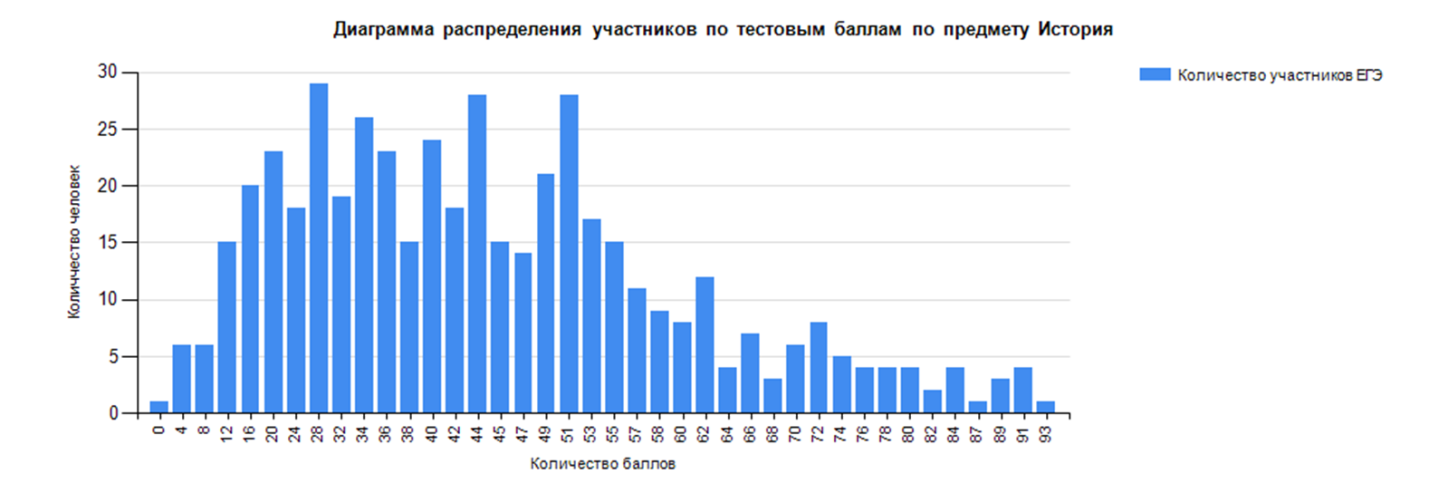 Как видно из диаграммы распределения тестовых баллов участников ЕГЭ по истории, основные усилия экзаменуемых направлены на получение высоких баллов, а не на прохождение порогового значения. Это говорит о том, что выбор истории в качестве экзамена продиктован, прежде всего, намерениями выпускников получить образования по специальностям, связанных с этим учебным предметом. Динамика результатов ЕГЭ по предмету за последние 3 годаТаблица 2-7	Представленные данные о динамике результатов ЕГЭ по истории также говорят о намерениях выпускников получить образования по специальностям, связанных с этим учебным предметом. Однако, сравнивать результаты текущего года с предыдущими периодами необходимо с учетом изменений, которые произошли в КИМ в этом году. Изменение количества заданий, появление заданий нового формата вносят коррективы в результаты экзамена. Результаты ЕГЭ по предмету по группам участников экзамена с различным уровнем подготовки:в разрезе категорий участников ЕГЭ Таблица 2-8	Из таблицы 2-8 видно, что именно выпускники общеобразовательных учреждений являются основными претендентами на поступление в ВУЗ. Высокая доля выпускников прошлых лет, набравших балл ниже минимального, объясняется совершенствованием требований, предъявляемых к участникам ЕГЭ в соответствии с ФГОС СОО, которые, по-видимому, не учитываются при подготовке к экзамену данной категорией участников.в разрезе типа ОО Таблица 2-9	Представленные в таблице 2-9 данные свидетельствуют о повышение результативности у выпускников лицеев и гимназий, по сравнению с предшествующими периодами: значительно возросла доля участников, получивших высокие баллы. Это говорит о важности углублённого изучения истории для получения хороших результатов на экзамене.основные результаты ЕГЭ по предмету в сравнении по АТЕТаблица 2-10 Выделение перечня ОО, продемонстрировавших наиболее высокие и низкие результаты ЕГЭ по предметуПеречень ОО, продемонстрировавших наиболее высокие результаты ЕГЭ по предметуВыбирается от 5 до 15% от общего числа ОО в субъекте Российской Федерации, 
в которых: доля участников ЕГЭ-ВТГ, получивших от 81 до 100 баллов, имеет максимальные значения (по сравнению с другими ОО субъекта Российской Федерации); Примечание: при необходимости по отдельным предметам можно сравнивать и доли участников ЕГЭ-ВТГ, получивших от 61 до 80 баллов.доля участников ЕГЭ-ВТГ, не достигших минимального балла, имеет минимальные значения (по сравнению с другими ОО субъекта Российской Федерации)Таблица 2-11	Данные, представленные в таблице 2-11 подтверждают вывод о важности углублённого изучения истории для получения высоких результатов на экзамене, т.к. наилучшие результаты в подготовке выпускников показали лицеи и гимназии. Перечень ОО, продемонстрировавших низкие результаты ЕГЭ по предметуВыбирается от 5 до 15% от общего числа ОО в субъекте Российской Федерации, 
в которых: доля участников ЕГЭ-ВТГ, не достигших минимального балла, имеет максимальные значения (по сравнению с другими ОО субъекта Российской Федерации);доля участников ЕГЭ-ВТГ, получивших от 61 до 100 баллов, имеет минимальные значения (по сравнению с другими ОО субъекта Российской Федерации).Таблица 2-12 ВЫВОДЫ о характере изменения результатов ЕГЭ по предметуВ 2023 году по предмету не преодолели минимальный порог 24,53%. Изменений не произошло с прошлым годом, но выросло число сдавших до 60 баллов на 6 %.  Набравших хорошие и высокие результаты выпускников стало меньше, в процентное соотношение и вернулось к 2021 году. Средний бал немного снизился на 0,86. Стобальников нет. Наиболее высокие результаты показывают ОО г. Кызыла. В лидерах традиционно КПКУ, СОШ №7, 1, Лицей 16, Гимназия 5 г. Кызыла. Так же хорошие результаты показали Республиканские лицеи (ГЛРТ, ТРЛИ), но число сдававших меньше 10. Есть районы, по-прежнему показывающие низкие результаты – г. Ак-Довурак, Шагонара, Эрзинский, Тандинский, Тере-Хольский, Овюрский кожууны, в городе Кызыле Гимназия 9, СОШ №3,17.Учреждения СПО в этом году не принимали участия, все сдававшие шли по программе СОО. И традиционно лицеи, гимназии и КПКУ показывают высокие результаты по баллам от 61 и выше, что свидетельствует об их заявленном статусе и уровне подготовки. Постоянно высокие результаты дают ОУ, где учителя и преподаватели имеют высшую категорию и регулярно учувствуют в повышении квалификации и распространению своего опыта среди учителей республики. Низкие результаты показывают ОУ, где предмет могут преподавать не опытные, молодые специалисты или из-за мало комплектности школ, где учителя не имеют специальность -история.Раздел 3. АНАЛИЗ РЕЗУЛЬТАТОВ ВЫПОЛНЕНИЯ ЗАДАНИЙ КИМ Краткая характеристика КИМ по учебному предметуРабота охватывает содержание курса истории России с древности по настоящее время с включением элементов всеобщей истории (история войн, дипломатии, культуры, экономических связей и т.п.) и нацелена на выявление достижения требований ФГОС выпускниками средних общеобразовательных организаций.Задания КИМ включают в себя значительный пласт фактического материала. В то же время особое внимание уделяется проверке аналитических и информационно-коммуникативных умений выпускников. Акцентируется внимание на заданиях, направленных на проверку следующих умений: систематизировать исторические факты; устанавливать причинно-следственные, структурные и иные связи; использовать источники информации разных типов (письменный источник, таблица, историческая карта, иллюстрация) для решения познавательных задач; аргументировать собственную позицию с привлечением исторических знаний. Ориентация на активную деятельность экзаменуемых, а также на привлечение широкого круга исторических источников, проблемных исторических материалов создаёт возможности для выявления выпускников, в наибольшей степени нацеленных на продолжение образования по данному профилю. Всё указанное выше позволяет качественно дифференцировать участников экзамена по уровню их исторической подготовки.Ввиду особой значимости для нашей страны темы Великой Отечественной войны два задания в экзаменационной работе (8 и 17) всегда посвящены этой теме. Кроме того, усилено представление фактического материала по истории Великой Отечественной войны в других заданиях с кратким ответом. История Великой Отечественной войны может быть представлена и в любом задании части 2 экзаменационной работы.Часть 1 содержит 12 заданий с кратким ответом.В экзаменационной работе предложены следующие разновидности заданий с кратким ответом:– задания на установление соответствия элементов, данных в нескольких информационных рядах;– задания на определение последовательности расположения данных элементов;– задания на выбор и запись правильных ответов из предложенного перечня ответов;– задания на определение по указанным признакам и запись в виде слова (словосочетания) термина, названия, имени, века, года и т.п.Часть 2 содержит 9 заданий с развёрнутым ответом, выявляющих и оценивающих освоение участниками экзамена различных комплексных умений.Задания 13 и 14 представляют собой комплекс заданий, связанных с анализом письменного исторического источника (предполагают проведение атрибуции источника, привлечение исторических знаний для анализа проблематики источника, извлечение информации).Задания 15 и 16 представляют собой комплекс заданий, связанных с анализом изображений (требуется сделать вывод на основе анализа изображения, сформулировать объяснение сделанного вывода, исходя из знаний по истории культуры выбрать изображение и указать связанный с ним факт).Задание 17 посвящено Великой Отечественной войне. В задании требуется проанализировать два исторических источника, на основе анализа сделать вывод о событии, которому они посвящены, а также извлечь информацию из источников по заданному критерию.Задание 18 нацелено на проверку умения устанавливать причинно-следственные связи.Задание 19 нацелено на проверку знания исторических понятий и умения использовать соответствующие термины в историческом контексте.Задание 20 проверяет умение сравнивать исторические события, процессы, явления.Задание 21 проверяет умение формулировать аргументы для данной в задании точки зрения.КИМ составлен пропорционально, задания связанны с различными эпохами. Задания на установление соответствия (1, 3, 5, 7) составлены таким образом, что проверяют знание дат, фактов, персоналий по каждому из следующих периодов истории России: 1) VIII–XV вв.; 2) XVI – конец XVII в.; 3) конец XVII – начало XX в.; 4) начало XX – начало XXI в. Каждое из остальных заданий может проверять знание различных исторических эпох (VIII – начало XXI в.), но устанавливается такое сочетание заданий, чтобы в совокупности они примерно в равной̆ степени охватывали основные содержательные разделы курсов истории.Изменения в КИМ ЕГЭ 2023 года в сравнении с КИМ 2022 года1. Число заданий увеличено до 21 (с 19). В работу включено задание на проверку знаний фактов истории Великой Отечественной войны (8).В работу включено задание на проверку умения сравнивать исторические события, процессы, явления (20).2. Максимальный первичный балл увеличен до 42 (с 38).3. Уточнены критерии оценивания ответов на задания 18 и 19 (по нумерации 2023 г.).4. Время на выполнение экзаменационной работы увеличено со 180 до 210 минут. Анализ выполнения заданий КИМСтатистический анализ выполнения заданий КИМ в 2023 годуТаблица 2-13По таблице видно, что задания базового уровня, учащиеся выполняют лучше всего, достигая результата 40-78%. Но и среди этого уровня не все задания даются легко. Задание 7, связанное с анализом явлений культуры, по-прежнему дается тяжело (15%), так же наблюдается снижение результатов и по группам, высокобалльников, не все справились с ним. 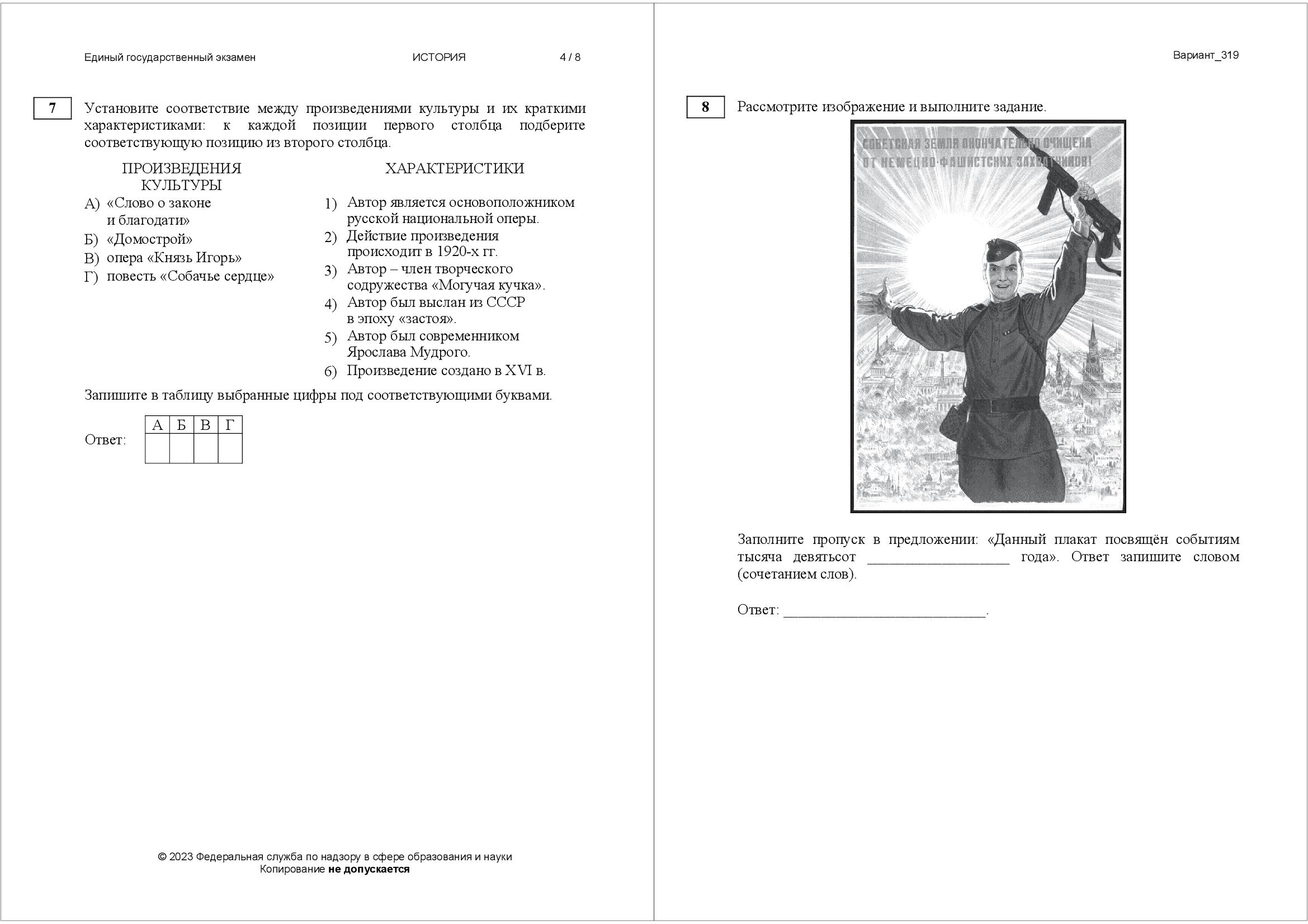 По заданию 14 учащиеся дали самые лучшие результаты, надо было найти информацию в тексте, с чем 78% сдающих справились. 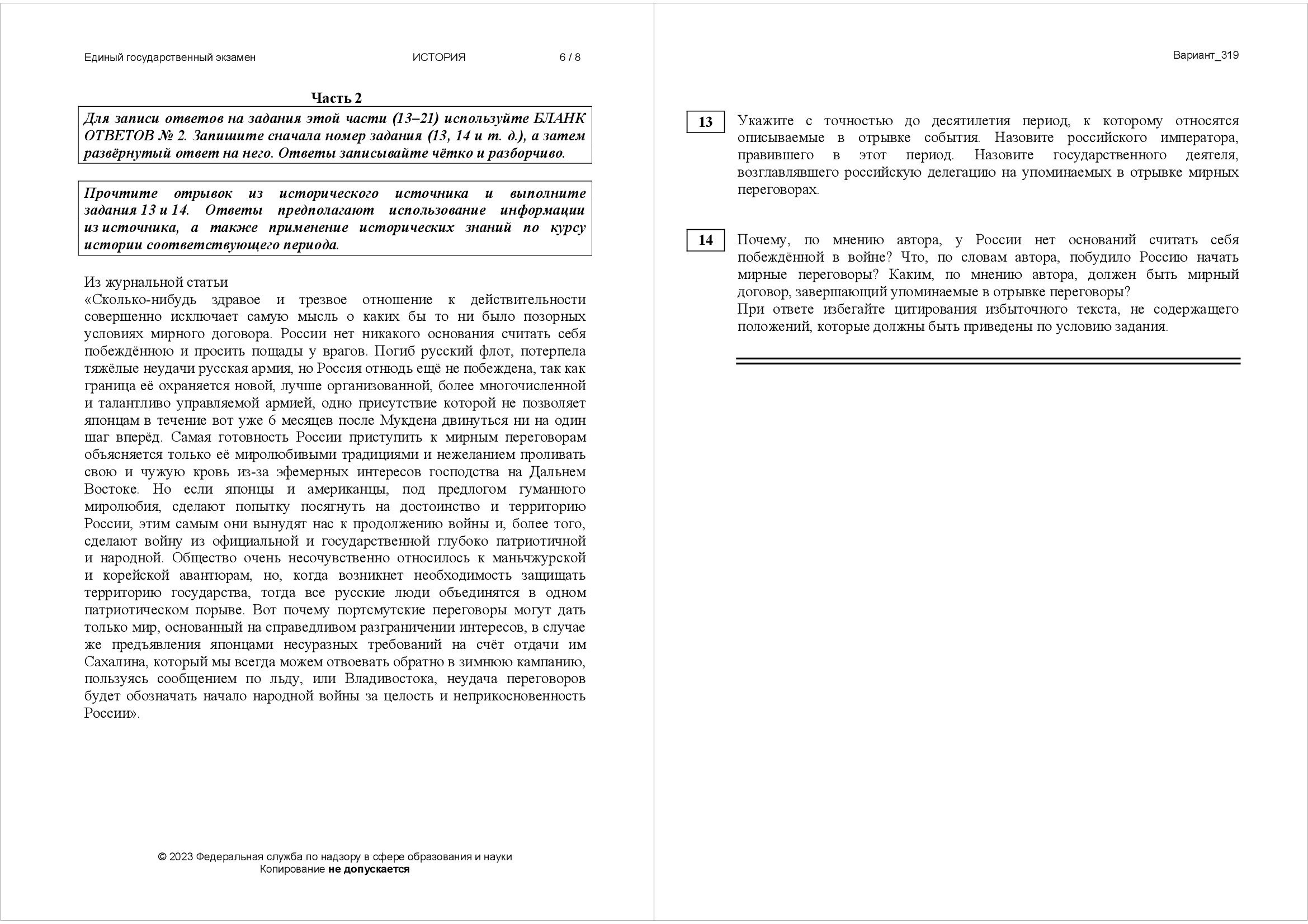 Работа с датами (задания №1,2) вызвала затруднение у половины учащихся, но основная проблема возникла у слабых учащихся. 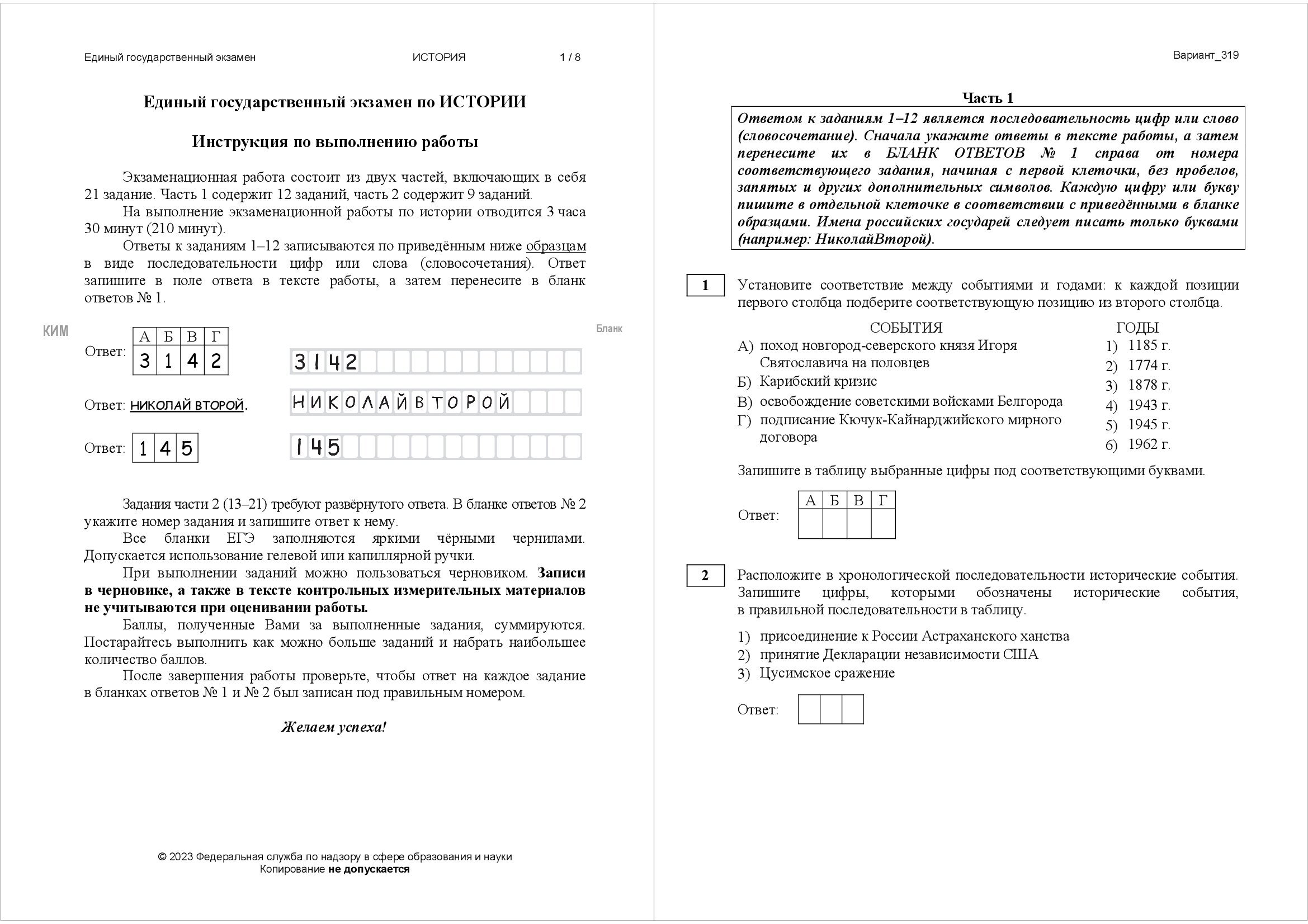 Задания, связанные с фактами, процессами и историческими деятелями осилили 40%, для высокобалльников эти задания не вызвали трудности, но оказались сложными для слабых учащихся. Эти задания связаны с причинно-следственными вопросами и там, где ребенок не выполнил или слабо выполнил задания базового уровня, не выполнил или только приступил к заданиям высокого уровня Задание 18, 20 (20, 14%). У высокобалльников эти задания вызвали так же трудность у 18-20%.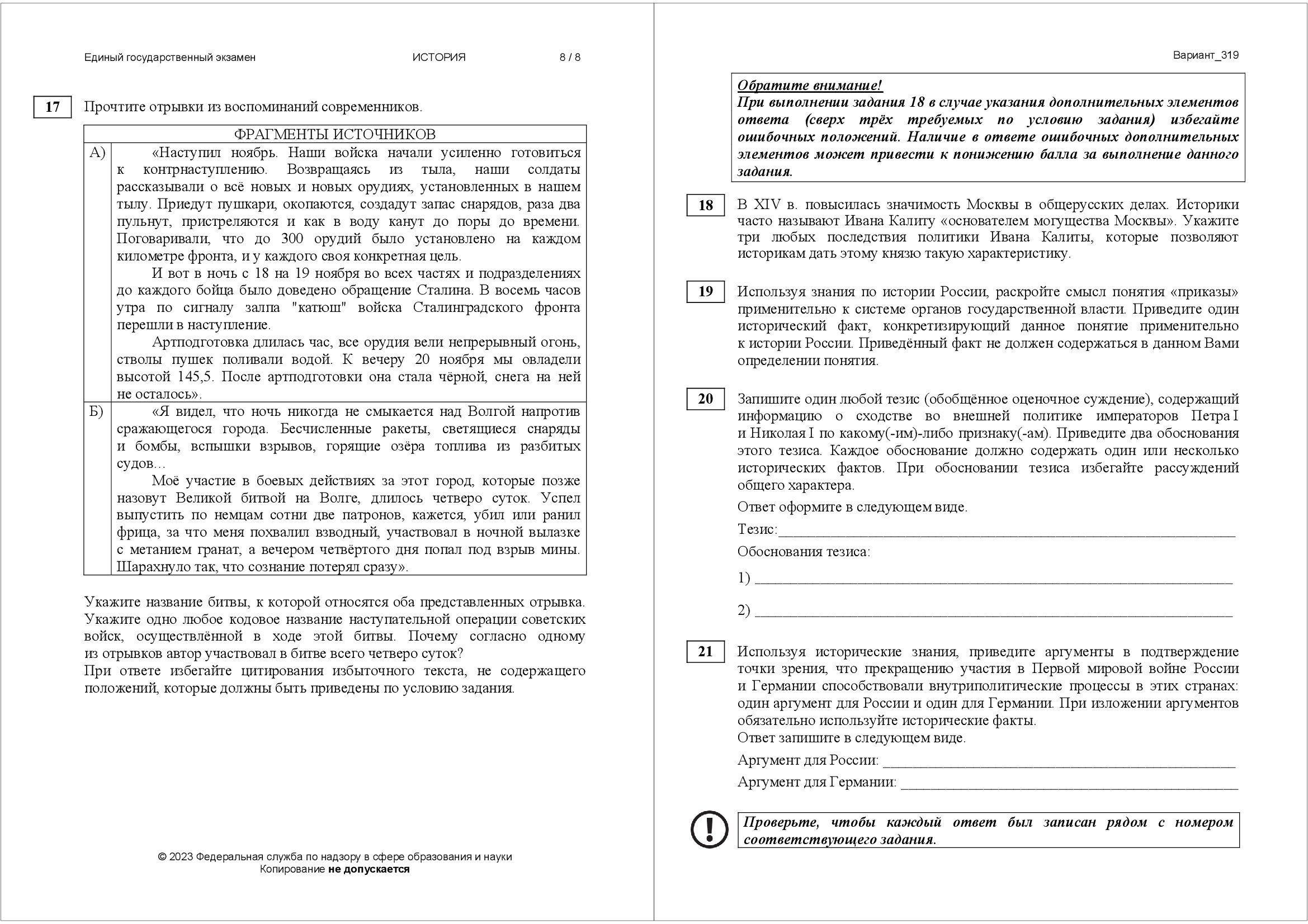 С темами по Великой Отечественной войне справились в общем 50% (задание 8, 17). Но если смотреть отдельный вариант 319, где задания были представлены с картой (Задания 9-13), то атрибуцию карты сумели распознать 40%, но проанализировать, выбрав правильные ответы, смогли в среднем 30% учащихся. Для высокобалльников эти задания стали наиболее слабыми 57-80%.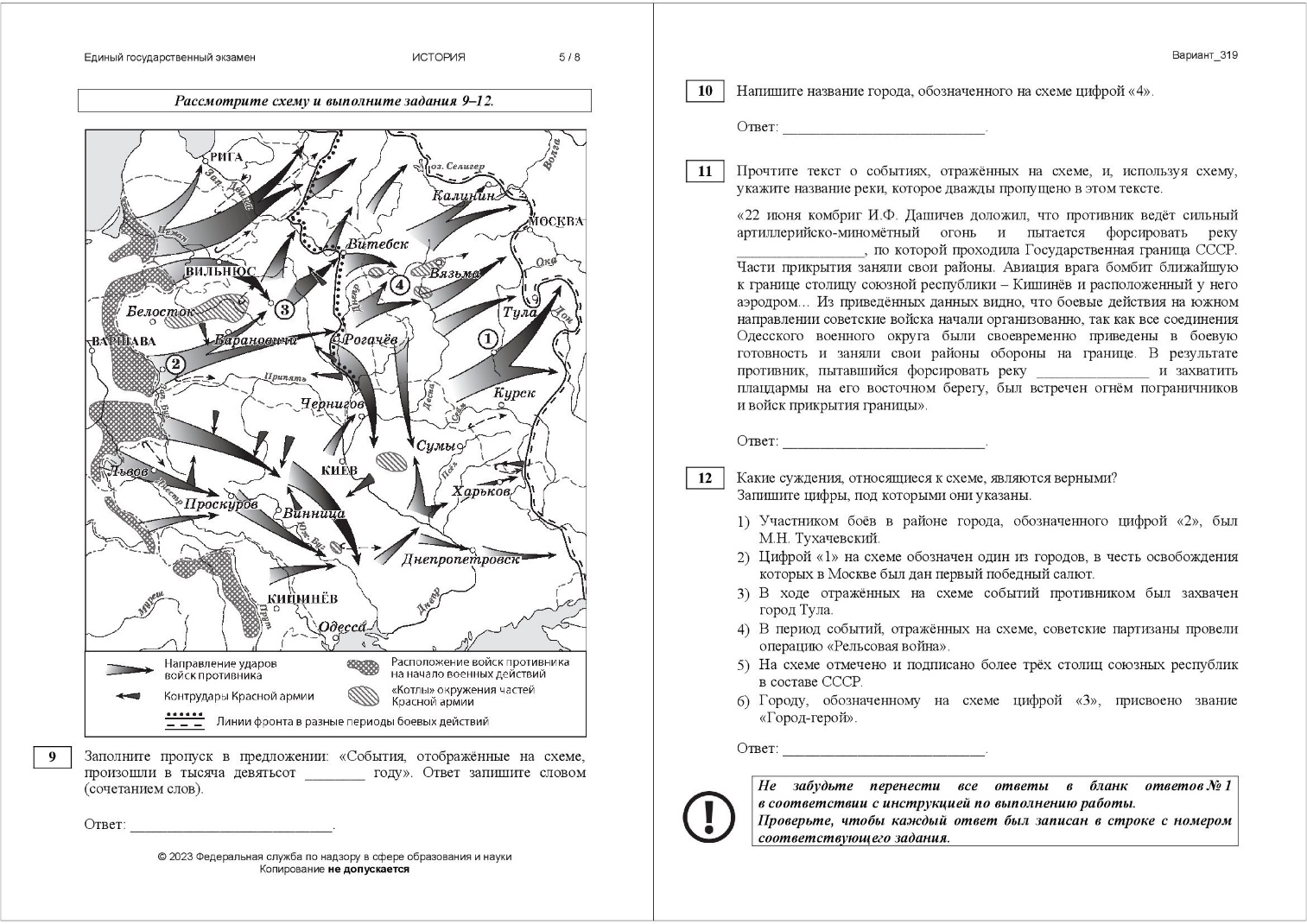 Работа с историческими источниками (задание 6,20) повышенного уровня так же вызвали проблемы у 70% сдававших. Учащиеся по тексту не смогли определить атрибуцию и проанализировать события. В варианте 319 период застоя смогли определить только 4 %.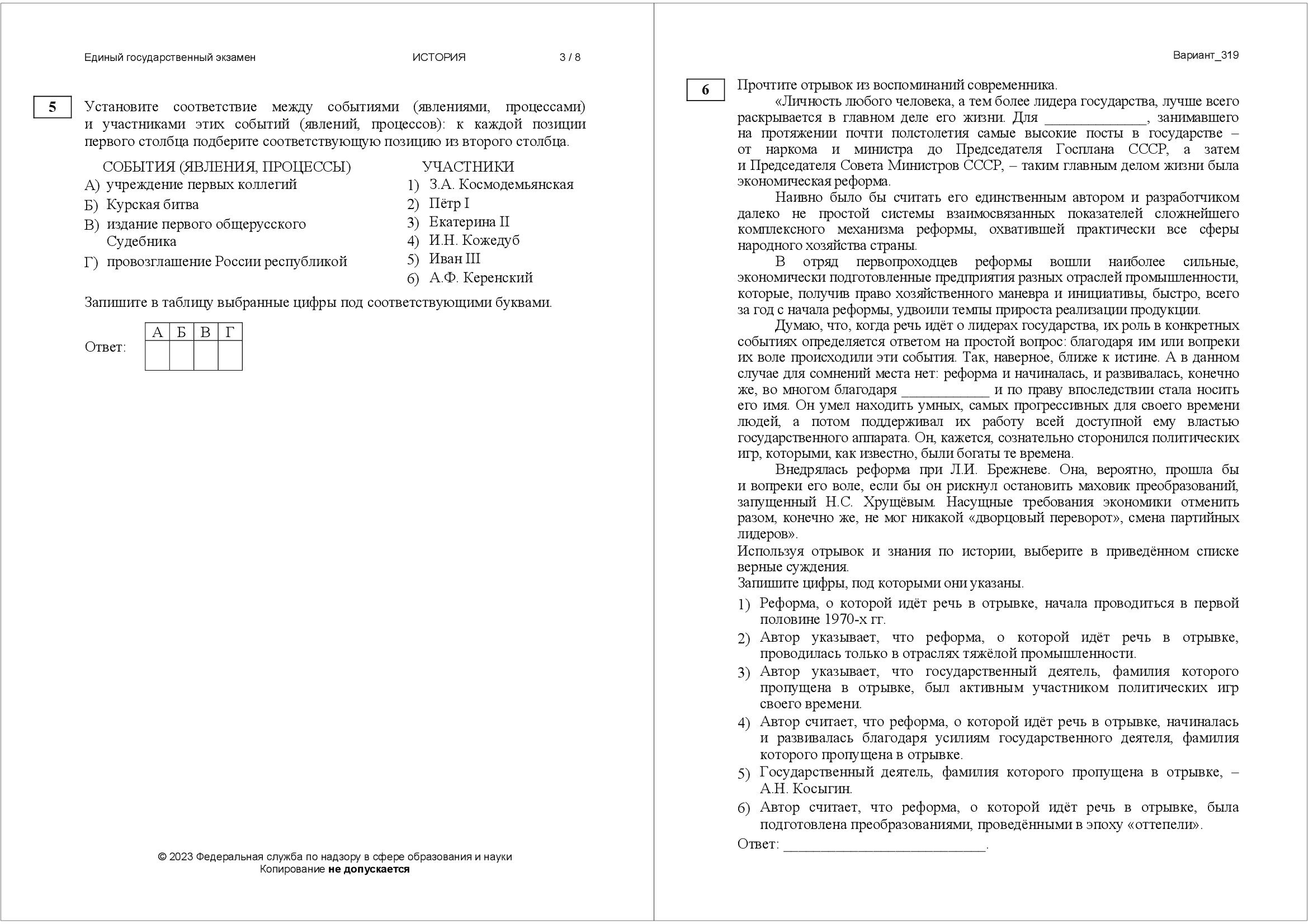 Работа с изображениями, повышенного уровня (Задания 15,16), вызвали проблемы для 80% сдающих. Учащиеся не смогли определить атрибуцию изображения, а задание 16 связано с культурными достижениями, которые по-прежнему вызывают трудности. Для высокобалльников трудность была только в 16 задании.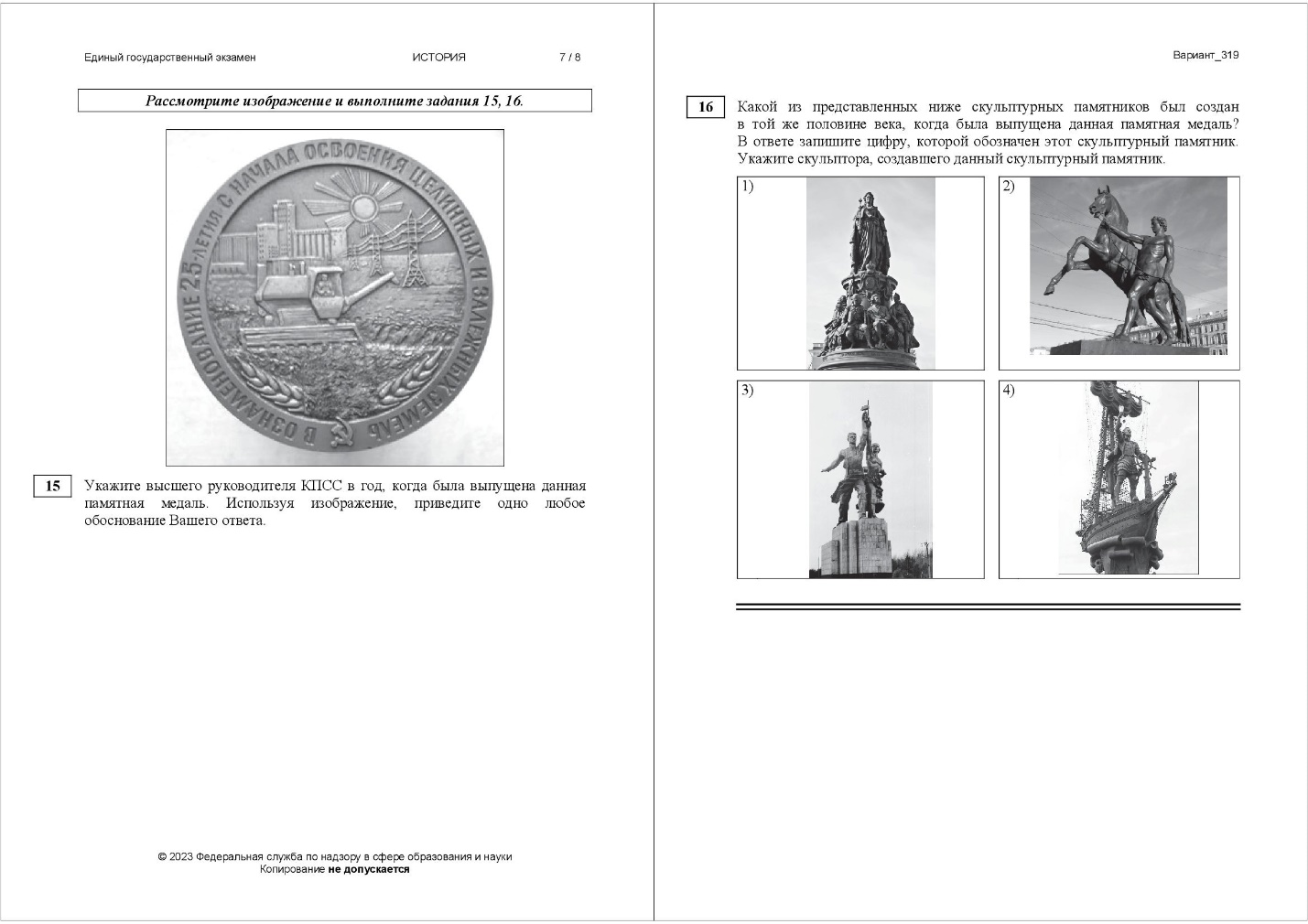 Работа с понятиями (Задание 19) повышенный уровень, смогли выполнить 27%, во всех группах это задание оказалось самым низким по выполнению, что показывает слабую подготовку, особенно если это понятие связано с 20 веком.Умение использовать исторические сведения для аргументации в ходе дискуссии, высокого уровня смогли преодолеть 14% (высокобалльников 80%), что связано с умением сравнивать события России и всемирные события. Содержательный анализ выполнения заданий КИМНа основе варианта 319.Работа с датами и событиями выполнена в регионе в пределах 38-47%, основную сложность вызвали события мирных договоров русско-турецких войн 18,19 веков, а также события Великой отечественной войны третьего периода.Знание основных фактов, процессов, явлений вызвали сложность для 70% учащихся, трудности возникли для определения реформ Александра I и первых мероприятий большевиков. Традиционно задание 7 оказалось сложным, где проверялись знания по культуре: в основном с литературными памятниками «Слово о законе и благодати», «Домострой», «Собачье сердце».При систематизации исторической информации, представленной в различных знаковых системах сложности, возникли с социальными волнениями 18 века, событиями Отечественной войны 1812 года и началом феодальной раздробленности (преодолели 38%).Знание исторических деятелей 29%, не смогли сориентироваться в таких личностях как Екатерина II, Петр I, Космодемьянская, Кожедуб, Керенский, Иван III.Работа с письменными источниками: Задание 6- период Застоя, Задание 13 – русско-японская война вызвали затруднения для более 60% сдававших данный вариант.  Но поиск информации в тексте Задание 14, наоборот оказался самым легким.Задание 8-12, 17 было посвящено Великой Отечественной войне (первый период). Определение расположения города и периода, оказалось не сложным, то анализ событий вызвал трудности у 85% учащихся.В задании 15 Изображение памятной медали о целине, вызвали затруднения, так как она была выпущена через 25 лет после ее начала. И определить руководителя смогли16% (Брежнев).  В 16 задании испытали трудности с памятниками культуры «Рабочий и колхозница» Мухиной и «Перт I» Церетели.Задание 18 причинно-следственные связи политики Ивана Калиты смогли раскрыть 26%, остальные не смогли увидеть последствия в событиях его сыновей и внука, указав только что он сделал.Понятие «Приказы», так же оказалось сложным для 75 %, не было указана родовая принадлежность (центральный орган управления) и достаточно аргументированный факт.Задание 20, большая сложность возникла с определением тезиса и анализа события внешней политики Петра I и Николая I. Смогли найти тезис и обосновать только 8%. Это задание в этом году было введено впервые, что ожидаемо, вызывало трудности, как в написании учащимися, так и проверке экспертами.Высокой сложности задание 21 выполнил 19%, сумев найти внутриполитические последствия выхода из Первой мировой войны России и Германии, приведя при этом и факты в обоснование.Среди причин выявленных ошибочных ответов можно назвать по-прежнему следующие: - участники ЕГЭ часто дают абстрактные ответы, не опираясь на факты (задание 20,21);- часто не понимают смысла задания (задание 15,16);- не видят связи между причиной и последствием (задание 18);Анализ метапредметных результатов обучения, повлиявших на выполнение заданий КИМСогласно ФГОС СОО:Задания на соответствие: 1,3,5,7. В среднем справились от 15-45 %, что показывает недостаточность проработки материала.Задание на поиск пропущенных элементов 4. Выполнили 45%, есть проработанность, но необходимо увеличить отработку.Анализ иллюстрации, карты, схемы 8,9-12,15,16. В среднем от 15 до 54%. Лучше материал проработан по картам и схемам, меньше по памятникам культуры.Анализ текстового источника 6,13,14. От 39 до 78 %, что говорит о сформированности умений.Причинно-следственные связи и аргументация ответа 18, 20,21. Вызывают наибольшую сложность, так как это уровень повышенный и высокий. На них необходимо обратить особое внимание, как в контексте Истории Росси, так и Всемирной истории.Выводы об итогах анализа выполнения заданий, групп заданий: Перечень элементов содержания / умений и видов деятельности, усвоение которых всеми школьниками региона в целом можно считать достаточным.Знание основных событий, явлений, процессов: Задание на установление соответствия между событиями (явлениями, процессами) и историческими фактами. Задание на заполнение таблицы элементами предложенного списка.Знание основных дат: Задание на установление хронологической последовательности. Задание на установление соответствия.Работа с исторической картой: Комплекс из четырёх заданий на работу с исторической картой (краткий ответ и множественный выбор).Знание истории Великой Отечественной войны: Задание на отдельной позиции на знание фактов Великой Отечественной войны.Перечень элементов содержания / умений и видов деятельности, усвоение которых всеми школьниками региона в целом, школьниками с разным уровнем подготовки нельзя считать достаточным.Знание исторических деятелей (персоналий): Задание на установление соответствия между событиями и историческими деятелями.Работа с историческими источниками: Задание на атрибуцию исторического источника. Задание на анализ исторического источника.Знание фактов истории культуры: Задание на установление соответствия между памятниками культуры и их характеристиками; Работа с исторической картой: Комплекс из четырёх заданий на работу с исторической картой (краткий ответ и множественный выбор).Выводы об изменении успешности выполнения заданий разных лет по одной теме / проверяемому умению, виду деятельности (если это возможно сделать).Это вопросы, связанные с Вов, учащиеся стали лучше ориентироваться в событиях, личностях, процессах этого периода.Выводы о существенности вклада содержательных изменений (при наличии изменений) КИМ, использовавшихся в регионе в 2023 году, относительно КИМ прошлых лет.Задание 20. Достаточно сложное для выполнения учащимися регионаВыводы о связи динамики результатов проведения ЕГЭ с использованием рекомендаций для системы образования субъекта Российской Федерации, включенных с статистико-аналитический отчет результатов ЕГЭ по учебному предмету в 2022 году.Рекомендации реализованы больше на уровне МО г. Кызыла и ряда муниципальных образований, но в целом по Республике они не соблюдаются.Выводы о связи динамики результатов проведения ЕГЭ с проведенными мероприятиями, предложенными для включения в дорожную карту в 2022 годуРекомендации реализованы больше на уровне МО г. Кызыла и ряда муниципальных образований, но в целом по Республике они не соблюдаются.Раздел 4. РЕКОМЕНДАЦИИ ДЛЯ СИСТЕМЫ ОБРАЗОВАНИЯ СУБЪЕКТА РОССИЙСКОЙ ФЕДЕРАЦИИРекомендации по совершенствованию организации и методики преподавания предмета в субъекте Российской Федерации на основе выявленных типичных затруднений и ошибок…по совершенствованию преподавания учебного предмета всем обучающимсяХотелось бы, чтобы при подготовке учащихся учителя больше внимания уделяли развитию таких навыков как:- четко и по существу формулировать ответ на поставленный вопрос;- систематизировать и анализировать исторические факты;- устанавливать причинно-следственные связи;- работать с исторической картой, уметь анализировать содержащуюся в ней историческую информацию;- при характеристике роли личности уметь указывать их конкретные действия в конкретных событиях;- при оценке исторического периода видеть и понимать влияние событий данного периода на дальнейшую историю России;- грамотно излагать свои мысли.Поэтому необходимо еще раз обратиться к методике преподавания истории:1.Гора П.В. Методические приемы и средства наглядного обучения истории в средней школе / П.В. Гора. – М., 1971. 2.Гора П.В. Методические приемы и средства наглядного обучения истории в средней школе / П.В. Гора. – М., 1971. 3.Дайри Н.Г. Основное усвоить на уроке / Н.Г. Дайри. – М., 1987. 4.Короткова М.В., Студеникин М.Т. Практикум по методике преподавания истории в школе / М.В. Короткова, М.Т. Студеникин. – М.: ВЛАДОС, 2000.5.Короткова М.В. Наглядность на уроках истории: Практ. пособие для учителей / М.В. Короткова. – М.: ВЛАДОС, 2000.6.Стрелова О.Ю. Историческая карта как образ «своего» и «чужого» / О.Ю. Стрелова // Преподавание истории и обществознания в школе. – 2002. – № 7.7.Яковлев Н.М., Сохор А.М. Методика и техника урока в школе / Н.М. Яковлев, А.М. Сохор. – М., 1985.…по организации дифференцированного обучения школьников с разными уровнями предметной подготовки«При использовании внутри классной дифференциации, или как еще ее называют внутренней, уроки по каждой учебной теме следует разделить на пять типов, следующих один за другим. Первый – это уроки общего разбора темы; второй – это уроки проработки учебного материала в ходе самостоятельной работы учащихся; третий – это уроки обобщения и систематизации знаний; четвертый – это уроки защиты тематических заданий; пятый – уроки-практикумы. Использование дифференцированного подхода на уроках истории обеспечивает осуществление в учебной деятельности гуманизации образовательного процесса и создает условия для успешной подготовки школьников с разным уровнем обученности и обучаемости к ЕГЭ.Дифференцированное подход в обучение истории нужно обязательно организовывать на основе не только содержательного, но и деятельностного подхода, что позволяет наилучшим образом развивать познавательную деятельность и интеллектуальные умения учащихся.Для организации дифференцированного обучения необходимо выделять уровни изучения исторического материала с учетом требований современного стандарта образования. Критериями отбора содержания каждого уровня являются: целостность, систематичность знаний; преемственность каждого уровня по отношению к предыдущему; соответствие объема содержания целям, заданным для каждого уровня. Эффективность дифференцированного обучения заключается в организации диагностической и коррекционной работы, на основе следующих принципов: составление программы тестирования; открытость информации об этих целях для учащихся; осуществление диагностики на основе типологии ошибок, заложенной в тест, которая позволяет ликвидировать конкретные пробелы в знаниях и умениях учащихся. При организации учебной деятельности учитель должен опираться на требования к уровню подготовки учащихся по истории. Обучение истории на общеобразовательном уровне средней (полной) должно предоставить учащимся возможность: – формировать полное представление о процессе становления человеческого общества и историческом пути России; о крупнейших исторических эпохах и цивилизационных общностях древности, средневековья, нового и новейшего времени; знать базовые концепции исторического развития человечества и истории России, временные рамки и периодизацию основных эпох и наиболее значительных процессов; – находить и осмысливать особенности исторического пути России и населяющих ее народов, общее и особенное в развитии государственности, экономических и социальных отношений, духовной культуры; составить представление об опыте модернизации России, важнейших реформах и революциях;– овладевать навыками синхронизации, сравнительного анализа событий и явлений, относящихся к разным историческим общностям, странам, в особенности – истории России и всеобщей истории; – получать знания о традиционном и индустриальном обществе; о процессах модернизации в разных регионах и странах, месте в них реформ и революций; об эволюции материального производства, социальных структур общества, о системах отношений власти, общества и личности в разных исторических общностях; о человеке в истории; – выявлять и осмысливать особенности исторического пути России и заселяющих ее народов, общее и особенное в развитии государственности, политических и социально - экономических отношений, духовной культуры; сформировать представление об опыте совершенствования России, важнейших реформах и революциях; – овладевать навыками синхронизации, сопоставительного анализа событий и явлений, относящихся к разным историческим общностям, странам, в особенности – истории России и всеобщей истории; – развивать умения изучать и анализировать источники исторической информации, высказывать суждение об их истинности и подлинности, ценности; сопоставлять данные разных источников; – соотносить разные версии и оценки исторических событий и личностей, находить сходства и различия; определять и аргументировать свое мнение, участвовать в дискуссии; – накапливать опыт активного освоения историко-культурного наследия своего государства и других стран мира, желание сохранять и приумножать его. Обучение истории на профильном уровне должно предоставить учащимся возможность: – овладевать элементами философских, исторических и методологических знаний об историческом времени и пространстве; об общей периодизации исторического процесса; о концепциях исторического движения, смены эпох; о возможностях социологического, культурологического и антропологического подходов к интерпритации истории; – нарабатывать способности осмысливать явления и события отечественной и всеобщей истории в широком историческом контексте, на разных уровнях (история России и мира, история государств и народов, история региональная, этнонациональная, история человека и т. д.); – систематизировать знания об истории России – основных периодах; процессах социального, экономического и политического развития; характеристики отношений власти, общества и личности; общественно - политических движениях; место духовной культуры в общественном развитии; о человеческом факторе и контингенте в российской истории; о проблемах реформации, опыте реформаторского и революционного преобразования России; – осваивать начала источниковедческих и историографических знаний; – овладевать приемами оценки источника, умением рассматривать его в общем контексте исторических знаний; сопоставлять исторические версии и оценки, выявляя составляющие их основу мировоззренческие подходы; – приобретать навыки исследовательской деятельности по изучению истории, опыт поисковой работы, собирания источников (краеведческих материалов), написания рефератов, научных докладов и т. д. – развивать умения находить и аргументировать свою позицию в ситуациях исторического диалога, диалога между культур, обсуждения дискуссионных проблем истории и современности.Основная форма организации познавательной деятельности – это самостоятельная работа с разнообразными источниками исторической информации. В структуре самостоятельной работы обязательно предполагаются элементы исторического исследования – учащимся предлагаются исследовательские проекты. Учитель истории должен уметь организовать дифференцированное (разноуровневое) обучение на уроках истории, для чего необходимо определить: степень развития способностей ученика (количество имеющихся исторических знаний как фактического, так и теоретического уровня, предпочитаемые способы изучения истории, отношение к учебному предмету, уровень профессиональной направленности). При организации учебного процесса учитель выбирает учебные цели и задачи трех типов: 1) задания на воспроизведение (тренировка памяти). 2) задания на реконструкцию, аргументацию исторических процессов и явлений. 3) творческие задания, содержащие развитие новых способов деятельности. Учитель должен предусмотреть использование различных форм – фронтальных, групповых и индивидуальных работ на всех этапах обучения. Для успешной организации учебного процесса заранее выявляются специальные приемы разно уровневой помощи, к которым можно отнести: указание к правилу, на которое опирается задание или вопрос, дополнение к заданию в виде схемы, рисунка, указания на аналогичную задачу, которую решили ранее, непосредственное расчленение сложного на элементарное, сообщение ответа. При изучении нового материала учитель выделяет три уровня раскрытия исторических процессов и осуществляет предъявление исторической информации на уровне обязательного усвоения, объяснения исторических процессов и явлений, развивающем уровне, обеспечивающем привлечение, дополнительных сведений (методологические принципы, сведения об ученых). На уровне усвоения может использоваться методика свободного выбора задания: на соотношение обязательным результатам обучения (типа "опишите", "расскажите"), на преобразование исторической информации (типа "объясните", "охарактеризуйте"), на применение знаний в творческой ситуации (типа "выявите тенденции", "обоснуйте точку зрения", "докажите", "оцените"). Следовательно, для реализации дифференцированного подхода в форме уровневой и профильной дифференциации учителю истории необходимо показывать следующие действия: организацию и использование учебного материала различного уровня сложности, использование на всех этапах урока различных форм организации учащихся (индивидуальная, групповая, фронтальная), обеспечение условий для выбора способов выполнения учебных задач (устный, письменный, графический); использование творческих ситуаций, наличие познавательных задач трех степеней, оказание дозированной помощи, наличие различных целей и требований к уровню подготовки».(Цитируемый источник: Жиганов Д. Дифференцированный подход в обучении истории.  http://elibrary.sgu.ru/VKR/2018/44-03-01_693.pdf)Методическую помощь учителям и обучающимся при подготовке к ЕГЭ могут оказать материалы с сайта ФИПИ (www.fipi.ru):- документы, определяющие структуру и содержание КИМ ЕГЭ 2024 г.;- открытый банк заданий ЕГЭ;- учебно-методические материалы для председателей и членов региональных предметных комиссий по проверке выполнения заданий с развернутым ответом экзаменационных работ ЕГЭ;- методические рекомендации на основе анализа типичных ошибок участников ЕГЭ прошлых лет (2018–2023 гг.);- рекомендации, размещенные в «Методической копилке»;- журнал «Педагогические измерения»;- Youtube-канал Рособрнадзора (видеоконсультации по подготовке к ЕГЭ 2016–2023 гг.), материалы сайта ФИПИ (http://fipi.ru/ege-i-gve-11/daydzhest-ege).  Рекомендации по темам для обсуждения / обмена опытом на методических объединениях учителей-предметников Рекомендации по возможным направлениям повышения квалификации работников образования для включения в региональную дорожную карту по развитию региональной системы образованияРаздел 5. Мероприятия, запланированные для включения в ДОРОЖНУЮ КАРТУ по развитию региональной системы образованияАнализ эффективности мероприятий, указанных в предложениях 
в дорожную карту по развитию региональной системы образования 
на 2022 – 2023 уч.г. Таблица 2-14Одной из основных задач повышения квалификации в 2022-23 учебном году оставалась методическая поддержка педагогических работников по подготовке к Итоговой государственной аттестации. Методическая подготовка по предметам осуществлялась на курсах повышения квалификации и обучающих семинарах, тематика которых была составлена на основе отчетов председателей предметных комиссий и состояла из вопросов, отражающих наибольшие затруднения при ответах детей во время экзаменов. 	В рамках обучающих мероприятий рассматривались наиболее актуальные вопросы: нормативно-правового обеспечения ГИА обучающихся в форме ОГЭ, ЕГЭ, изменения в контрольно-измерительных материалах 2023 года; содержательные и методические особенности подготовки выпускников к ГИА по предметам; оптимальные формы, методы, приемы и средства подготовки обучающихся к выполнению заданий базового, повышенного и высокого уровней, специфика стандартизированных форм контроля; распределение заданий экзаменационных работ по уровням усвоения содержания учебного курса; типы заданий с развернутым ответом, их место и назначение в составе КИМ по предметам; методика проверки и оценки выполнения заданий по предметам с развернутым ответом.В рамках обучения педагогических работников по подготовке учащихся к ГИА, осуществлялась работа со школами из числа школ с низкими образовательными результатами (ШНОР). На основании приказа Министерства образования Республики Тыва №87-д от 27 января 2023 утвержден план мероприятий (дорожная карта) по выходу школ Республики Тыва из числа школ с низкими образовательными результатами на 2023год.В соответствии с планом мероприятий дорожной карты Институтом для повышения уровня профессиональной компетентности учителей-предметников образовательных организаций разработан модульный курс по программе «Теоретические и методические аспекты подготовки учащихся к сдаче ГИА» с 9 модулями по 11 предметам: биология, химия, география, физика, информатика, математика, русский язык и литература, история и обществознание, иностранные языки. В содержание курсов на основе результатов ГИА прошлых лет сделан анализ дефицитов педагогических компетенций учителей-предметников и выделен круг западающих тем.В качестве методической поддержки педагогов, Институт организовывал выездные «методические десанты» в кожууные образовательные организации. На данных мероприятиях оказывалась методическая поддержка учителям и проводились консультации с учащимися школ. В целом работа, проводимая региональной системой образования, показала положительные результаты подготовке учащихся к итоговой аттестации по истории. Планируемые меры методической поддержки изучения учебных предметов в 2023-2024 уч.г. на региональном уровне.  Планируемые мероприятия методической поддержки изучения учебных предметов в 2023-2024 уч.г. на региональном уровне, в том числе в ОО с аномально низкими результатами ЕГЭ 2023 г.Таблица 2-15Трансляция эффективных педагогических практик ОО с наиболее высокими результатами ЕГЭ 2023 г.Таблица 2-16Проводится постоянное информационное сопровождение по проведенным мероприятиям в средствах массовой информации, социальных сетях, на официальных сайтах Минобра РТ и Тувинского института развития образования и повышения квалификации.Планируемые корректирующие диагностические работы с учетом результатов ЕГЭ 2023 г.Проведение пробного экзамена по истории на муниципальном или региональном уровне для выявления проблемных зон с последующим проведением корректирующих мероприятий.Работа по другим направлениямУсиление практико-ориентированной направленности подготовки выпускников к ГИА по истории. Для этого необходимо:-обеспечить отработку заданий, используя задания КИМ прошлых лет.- обеспечить проведение уроков, согласно требованиям ФГОС.СОСТАВИТЕЛИ ОТЧЕТА по учебному предмету:АТЕАдминистративно-территориальная единицаВПЛВыпускники прошлых лет, допущенные в установленном порядке к сдаче ЕГЭВТГВыпускники текущего года, обучающиеся, допущенные в установленном порядке к ГИА в форме ЕГЭГВЭ-11Государственный выпускной экзамен по образовательным программам среднего общего образования ГИА-11Государственная итоговая аттестация по образовательным программам среднего общего образованияЕГЭЕдиный государственный экзаменКИМКонтрольные измерительные материалы Минимальный баллМинимальное количество баллов ЕГЭ, подтверждающее освоение образовательной программы среднего общего образованияОИВОрганы исполнительной власти субъектов Российской Федерации, осуществляющие государственное управление в сфере образованияОООбразовательная организация, осуществляющая образовательную деятельность по имеющей государственную аккредитацию образовательной программеРИСРегиональная информационная система обеспечения проведения государственной итоговой аттестации обучающихся, освоивших основные образовательные программы основного общего и среднего общего образованияУчастник ЕГЭ / участник экзамена / участникОбучающиеся, допущенные в установленном порядке к ГИА в форме ЕГЭ, выпускники прошлых лет, допущенные в установленном порядке к сдаче ЕГЭУчастники ЕГЭ с ОВЗУчастники ЕГЭ с ограниченными возможностями здоровьяФПУФедеральный перечень учебников, допущенных к использованию при реализации имеющих государственную аккредитацию образовательных программ основного общего и среднего общего образования№ п/пНаименование учебного предметаКоличество выпускников текущего года, участвующих в ЕГЭКоличество участников ЕГЭКоличество участников ГВЭКоличество участников ЕГЭ с ОВЗКоличество участников ГВЭ с ОВЗРусский язык21122123561428Математика (базовый уровень)1599156059929Математика (профильный уровень)654688060Физика265269020Химия492527040Информатика266279020Биология617655070История455481010География8586010Обществознание10421084070Литература4147000Английский язык136146010ВТГ, получившие суммарно по трём предметам соответствующее количество тестовых балловВТГ, получившие суммарно по трём предметам соответствующее количество тестовых балловВТГ, получившие суммарно по трём предметам соответствующее количество тестовых балловВТГ, получившие суммарно по трём предметам соответствующее количество тестовых балловВТГ, получившие суммарно по трём предметам соответствующее количество тестовых балловВТГ, получившие суммарно по трём предметам соответствующее количество тестовых балловВТГ, получившие суммарно по трём предметам соответствующее количество тестовых балловВТГ, получившие суммарно по трём предметам соответствующее количество тестовых балловНаименование ООдо 160до 160от 161 до 220от 161 до 220от 221 до 250от 221 до 250от 251 до 300от 251 до 300чел.%чел.%чел.%чел.%Муниципальное бюджетное образовательное учреждение "Средняя общеобразовательная школа с. Тоора-Хем имени Леонида Борандаевича Чадамба" Тоджинского кожууна Республики Тыва1672,73522,7314,5500,00Муниципальное бюджетное образовательное учреждение Берт-Дагская средняя общеобразовательная школа муниципального района "Тес-Хемский кожуун Республики Тыва"250,00250,0000,0000,00Муниципальное бюджетное образовательное учреждение О-Шынаанская средняя общеобразовательная школа муниципального района "Тес-Хемский кожуун Республики Тыва"150,00150,0000,0000,00Муниципальное бюджетное образовательное учреждение Самагалтайская средняя общеобразовательная школа № 2 муниципального района "Тес-Хемский кожуун Республики Тыва"675,00225,0000,0000,00Муниципальное бюджетное общеобразовательное учреждение средняя общеобразовательная школа имени В.П.Брагина с. Бурен-Бай-Хаак266,67133,3300,0000,00Муниципальное бюджетное общеобразовательное учреждение "Ак-Чыраанская средняя общеобразовательная школа Овюрского кожууна"3100,0000,0000,0000,00Муниципальное бюджетное общеобразовательное учреждение "Гимназия" г. Шагонара муниципального района "Улуг-Хемский кожуун Республики Тыва"7100,0000,0000,0000,00Муниципальное бюджетное общеобразовательное учреждение "Солчурская средняя общеобразовательная школа" Овюрского кожууна2100,0000,0000,0000,00Муниципальное бюджетное общеобразовательное учреждение "Средняя общеобразовательная школа № 2 с. Кызыл-Мажалык Барун-Хемчикского кожууна Республики Тыва"1493,3316,6700,0000,00Муниципальное бюджетное общеобразовательное учреждение "Хову-Аксынская средняя общеобразовательная школа" Чеди-Хольского кожууна Республики Тыва2060,611030,3039,0900,00Муниципальное бюджетное общеобразовательное учреждение Алдан-Маадырская средняя общеобразовательная школа имени Ооржак Тумен-Байыра Арын-ооловича  Сут-Хольского кожууна Республики Тыва360,00240,0000,0000,00Муниципальное бюджетное общеобразовательное учреждение Аржаанская средняя общеобразовательная школа Пий-Хемского кожууна Республики Тыва342,86342,86114,2900,00Муниципальное бюджетное общеобразовательное учреждение Бора-Тайгинская средняя общеобразовательная школа Сут-Хольского кожууна Республики Тыва250,00250,0000,0000,00Муниципальное бюджетное общеобразовательное учреждение Кара-Чыраанская средняя общеобразовательная школа Сут-Хольского кожууна Республики Тыва266,67133,3300,0000,00Муниципальное бюджетное общеобразовательное учреждение средняя общеобразовательная школа с. Хайыраканский  муниципального района "Улуг-Хемский кожуун Республики Тыва480,00120,0000,0000,00Муниципальное бюджетное общеобразовательное учреждение средняя общеобразовательная школа с. Чаатинский им. К.О. Шактаржыка муниципального района "Улуг-Хемский кожуун Республики Тыва"250,00250,0000,0000,00Муниципальное бюджетное общеобразовательное учреждение средняя общеобразовательная школа № 1 г. Ак-Довурака Республики Тыва имени Тамдын-оол Сесенмаа Саятыевны- Героя Социалистического труда3376,741023,2600,0000,00Муниципальное бюджетное общеобразовательное учреждение средняя общеобразовательная школа № 2 им. С.К. Тока с. Сарыг-Сеп Каа-Хемского кожууна150,00150,0000,0000,00Муниципальное бюджетное общеобразовательное учреждение средняя общеобразовательная школа № 3 г. Ак-Довурака Республики Тыва1184,62215,3800,0000,00Муниципальное бюджетное общеобразовательное учреждение средняя общеобразовательная школа с. Арыг-Бажы муниципального района "Улуг-Хемский кожуун Республики Тыва"480,00120,0000,0000,00Муниципальное бюджетное общеобразовательное учреждение средняя общеобразовательная школа с. Бурен-Хем Каа-Хемского кожууна2100,0000,0000,0000,00Муниципальное бюджетное общеобразовательное учреждение средняя общеобразовательная школа с. Иштии-Хем муниципального района "Улуг-Хемский кожуун Республики Тыва"2100,0000,0000,0000,00Муниципальное бюджетное общеобразовательное учреждение средняя общеобразовательная школа с. Элегест им.Бавун-оола У.А. Чеди-Хольского кожууна Республики Тыва3100,0000,0000,0000,00Муниципальное бюджетное общеобразовательное учреждение средняя общеобразовательная школа с.Сизим Каа-Хемского района150,00150,0000,0000,00Муниципальное бюджетное общеобразовательное учреждение Средняя общеобразовательная школа села Владимировка Тандинского кожууна Республики Тыва00,001100,0000,0000,00Муниципальное бюджетное общеобразовательное учреждение Средняя общеобразовательная школа села Кочетово Тандинского кожууна Республики Тыва4100,0000,0000,0000,00Муниципальное бюджетное общеобразовательное учреждение Сушинская средняя общеобразовательная школа Пий-Хемского кожууна Республики Тыва1100,0000,0000,0000,00Муниципальное бюджетное общеобразовательное учреждение Тээлинская средняя общеобразовательная школа имени Владимира Бораевича Кара-Сала села Тээли муниципального района "Бай-Тайгинский кожуун Республика Тыва"956,25743,7500,0000,00Муниципальное бюджетное общеобразовательное учреждение Хондергейская средняя общеобразовательная школа муниципального района Дзун-Хемчикский кожуун Республики Тыва00,002100,0000,0000,00Муниципальное бюджетное общеобразовательное учреждение Чыраа-Бажынская средняя общеобразовательная школа Дзун-Хемчикского кожууна Республики Тыва360,00240,0000,0000,00Государственная автономная нетиповая общеобразовательная организация "Аграрный лицей-интернат Республики Тыва"746,67746,6716,6700,00Государственная автономная нетиповая общеобразовательная организация Республики Тыва "Государственный лицей Республики Тыва"00,00842,111052,6315,26Государственное автономное общеобразовательное учреждение Республики Тыва Тувинский республиканский лицей-интернат415,381246,15623,08415,38Государственное бюджетное образовательное учреждение "Республиканская школа-интернат "Тувинский кадетский корпус"6100,0000,0000,0000,00Государственное бюджетное общеобразовательное учреждение "Аграрная школа-интернат Республики Тыва"2100,0000,0000,0000,00Муниципальная автономная общеобразовательная организация лицей "Олчей" г. Ак-Довурак Республики Тыва1372,22422,2215,5600,00Муниципальное бюджетное общеобразовательное учреждение Хадынская средняя общеобразовательная школа Пий-Хемского кожууна Республики Тыва1100,0000,0000,0000,00Муниципальное бюджетное образовательное учреждение «Эрзинская средняя  школа имени Соян Чакар" Эрзинского кожууна Республики Тыва1191,6718,3300,0000,00Муниципальное бюджетное образовательное учреждение Кызыл-Сылдысская средняя общеобразовательная школа с. Булун-Бажы Эрзинского кожууна Республики Тыва1100,0000,0000,0000,00Муниципальное бюджетное образовательное учреждение Самагалтайская средняя общеобразовательная школа № 1 муниципального района "Тес-Хемский кожуун Республики Тыва"888,89111,1100,0000,00Муниципальное бюджетное образовательное учреждение Чыргаландинская средняя общеобразовательная школа муниципального района "Тес-Хемский кожуун Республики Тыва"2100,0000,0000,0000,00Муниципальное бюджетное общеобразовательное учреждение средняя общеобразовательная школа с. Ильинка Каа-Хемского района Республики Тыва240,00360,0000,0000,00Муниципальное бюджетное общеобразовательное учреждение "Саглынская общеобразовательная средняя школа Овюрского кожууна"4100,0000,0000,0000,00Муниципальное бюджетное общеобразовательное учреждение "Средняя общеобразовательная школа № 11 с углубленным изучением отдельных предметов " города Кызыла Республики Тыва1750,001338,2438,8212,94Муниципальное бюджетное общеобразовательное учреждение "Средняя общеобразовательная школа № 8 города Кызыла Республики Тыва"1659,261037,0413,7000,00Муниципальное бюджетное общеобразовательное учреждение "Средняя общеобразовательная школа с. Барлык Барун-Хемчикского кожууна Республики Тыва"00,002100,0000,0000,00Муниципальное бюджетное общеобразовательное учреждение "Средняя общеобразовательная школа с. Эрги-Барлык Барун-Хемчикского кожууна Республики Тыва"250,00250,0000,0000,00Муниципальное бюджетное общеобразовательное учреждение <Средняя общеобразовательная школа №18 имени первого министра просвещения Тувинской Народной Республики Лопсана-Кендена Ооржака Мижита-Доржуевича> города Кызыла Республики Тыва880,00110,0000,00110,00Муниципальное бюджетное общеобразовательное учреждение Кызыл-Дагская средняя общеобразовательная школа имени Хертек Амырбитовны Анчимаа-Тока села Кызыл-Даг муниципального района "Бай-Тайгинский район Республики Тыва"1100,0000,0000,0000,00Муниципальное бюджетное общеобразовательное учреждение Моген-Буренская средняя общеобразовательная школа с. Кызыл-Хая муниципального района "Монгун-Тайгинский кожуун Республики Тыва"133,33133,3300,00133,33Муниципальное бюджетное общеобразовательное учреждение средняя общеобразовательная школа с. Эйлиг-Хемский  муниципального района "Улуг-Хемский кожуун Республики Тыва"3100,0000,0000,0000,00Муниципальное бюджетное общеобразовательное учреждение средняя общеобразовательная школа № 1 города Чадана Дзун-Хемчикского кожууна Республики Тыва1694,1215,8800,0000,00Муниципальное бюджетное общеобразовательное учреждение средняя общеобразовательная школа № 1 п.г.т.Каа-Хем муниципального района "Кызылский кожуун" Республики Тыва1460,87939,1300,0000,00Муниципальное бюджетное общеобразовательное учреждение средняя общеобразовательная школа № 2 города Турана770,00330,0000,0000,00Муниципальное бюджетное общеобразовательное учреждение средняя общеобразовательная школа № 3 города Чадана Дзун-Хемчикского кожууна Республики Тыва1881,8229,0929,0900,00Муниципальное бюджетное общеобразовательное учреждение средняя общеобразовательная школа с. Бояровка Каа-Хемского кожууна1100,0000,0000,0000,00Муниципальное бюджетное общеобразовательное учреждение средняя общеобразовательная школа с. Суг-Бажы Каа-Хемского кожууна3100,0000,0000,0000,00Муниципальное бюджетное общеобразовательное учреждение средняя общеобразовательная школа с. Торгалыгский муниципального района "Улуг-Хемский кожуун Республики Тыва"375,0000,00125,0000,00Муниципальное бюджетное общеобразовательное учреждение средняя общеобразовательная школа села Бай-Даг Эрзинского кожууна Республики Тыва4100,0000,0000,0000,00Муниципальное бюджетное общеобразовательное учреждение Средняя общеобразовательная школа села Бай-Хаак Тандинского кожууна Республики Тыва1878,26521,7400,0000,00Муниципальное бюджетное общеобразовательное учреждение Средняя общеобразовательная школа села Кызыл-Арыг Тандинского кожууна Республики Тыва375,00125,0000,0000,00Муниципальное бюджетное общеобразовательное учреждение Уюкская средняя общеобразовательная школа имени Василия Яна Пий-Хемского кожууна РТ2100,0000,0000,0000,00Муниципальное бюджетное общеобразовательное учреждение Хемчикская средняя общеобразовательная школа села Хемчик муниципального района "Бай-Тайгинский кожуун Республики Тыва"1100,0000,0000,0000,00Муниципальное бюджетное общеобразовательное учреждение Хор-Тайгинская средняя общеобразовательная школа Сут-Хольского кожууна Республики Тыва233,33466,6700,0000,00Муниципальное бюджетное общеобразовательное учреждение Целинная средняя общеобразовательная школа муниципального района "Кызылский кожуун"   Республики Тыва2100,0000,0000,0000,00Муниципальное бюджетное общеобразовательное учреждение Чербинская средняя общеобразовательная школа муниципального района "Кызылский кожуун" Республики Тыва555,56333,33111,1100,00Муниципальное бюджетное общеобразовательное учреждение Чыргакинская средняя общеобразовательная школа Дзун-Хемчикского кожууна Республики Тыва4100,0000,0000,0000,00Муниципальное бюджетное общеобразовательное учреждение Шуйская средняя общеобразовательная школа с. Шуй Бай-Тайгинского муниципального района "Бай-Тайгинский кожуун Республики Тыва"4100,0000,0000,0000,00Муниципальное бюджетное общеобразовательное учреждение "Средняя общеобразовательная школа № 12 имени Воинов-интернационалистов города Кызыла Республики Тыва"2354,761740,4824,7600,00Муниципальное бюджетное образовательное учреждение "Ырбанская средняя общеобразовательная школа" с.Ырбан Тоджинского кожууна Республики Тыва266,67133,3300,0000,00Муниципальное бюджетное общеобразовательное учреждение Баян-Талинская средняя общеобразовательная школа Дзун-Хемчикского кожууна Республики Тыва3100,0000,0000,0000,00Муниципальное бюджетное общеобразовательное учреждение Хорум-Дагская средняя общеобразовательная школа Дзун-Хемчикского кожууна Республики Тыва00,001100,0000,0000,00Муниципальное бюджетное общеобразовательное учреждение "Гимназия № 9 города Кызыла Республики Тыва"3382,50615,0012,5000,00Муниципальное бюджетное общеобразовательное учреждение "Кызылский Центр образования "Аныяк"150,00150,0000,0000,00Муниципальное бюджетное общеобразовательное учреждение "Средняя общеобразовательная школа № 1 им. М.А. Бухтуева" города Кызыла5856,313937,8654,8510,97Муниципальное бюджетное общеобразовательное учреждение "Средняя общеобразовательная школа № 1 им. Ю.А. Гагарина" с. Сарыг-Сеп Каа-Хемского района640,00640,00320,0000,00Муниципальное бюджетное общеобразовательное учреждение "Средняя общеобразовательная школа № 17 города Кызыла Республики Тыва"3183,78513,5112,7000,00Муниципальное бюджетное общеобразовательное учреждение "Средняя общеобразовательная школа № 2 имени Народного учителя СССР А.А.Алдын-оол" города Кызыл Республика Тыва1672,73627,2700,0000,00Муниципальное бюджетное общеобразовательное учреждение "Средняя общеобразовательная школа № 3 имени Героя Советского Союза Т.Б. Кечил-оола города Кызыла Республики Тыва"3766,071526,7935,3611,79Муниципальное бюджетное общеобразовательное учреждение "Средняя общеобразовательная школа № 4 города Кызыла Республики Тыва"763,64436,3600,0000,00Муниципальное бюджетное общеобразовательное учреждение "Средняя общеобразовательная школа №2" села Мугур-Аксы Монгун-Тайгинского кожууна Республики Тыва787,50112,5000,0000,00Муниципальное бюджетное общеобразовательное учреждение "Средняя общеобразовательная школа им. Ш.Ч. Сат с. Чаа-Холь Чаа-Хольского кожууна Республики Тыва"25100,0000,0000,0000,00Муниципальное бюджетное общеобразовательное учреждение "Средняя общеобразовательная школа с. Шекпээр Барун-Хемчикского кожууна Республики Тыва"872,73327,2700,0000,00Муниципальное бюджетное общеобразовательное учреждение "Хандагайтинская средняя общеобразовательная школа" Овюрского кожууна466,67116,67116,6700,00Муниципальное бюджетное общеобразовательное учреждение "Чаа-Суурская средняя общеобразовательная школа Овюрского кожууна имени Шарый-оол Владимира Чактар-ооловича"2100,0000,0000,0000,00Муниципальное бюджетное общеобразовательное учреждение Дзун-Хемчикского района Республики Тыва "Средняя общеобразовательная школа № 2 города Чадан"12100,0000,0000,0000,00Муниципальное бюджетное общеобразовательное учреждение Кара-Хаакская средняя общеобразовательная школа муниципального района "Кызылский кожуун» Республики Тыва5100,0000,0000,0000,00Муниципальное бюджетное общеобразовательное учреждение Кызыл-Тайгинская средняя общеобразовательная школа имени Ондар Чимит-Доржу Байыровича Сут-Хольского кожууна Республики Тыва375,00125,0000,0000,00Муниципальное бюджетное общеобразовательное учреждение Сесерлигская средняя общеобразовательная школа Пий-Хемского кожууна Республики Тыва4100,0000,0000,0000,00Муниципальное бюджетное общеобразовательное учреждение средняя общеобразовательная школа № 2 г. Шагонара муниципального района "Улуг-Хемский кожуун Республики Тыва"2363,891336,1100,0000,00Муниципальное бюджетное общеобразовательное учреждение Средняя общеобразовательная школа № 1 села Мугур-Аксы Монгун-Тайгинского кожууна Республики Тыва562,50337,5000,0000,00Муниципальное бюджетное общеобразовательное учреждение средняя общеобразовательная школа имени Николая Салчаковича Конгара села Бай-Тал муниципального района "Бай-Тайгинский кожуун Республики Тыва"7100,0000,0000,0000,00Муниципальное бюджетное общеобразовательное учреждение средняя общеобразовательная школа с. Арыскан муниципального района "Улуг-Хемский кожуун Республики Тыва"5100,0000,0000,0000,00Муниципальное бюджетное общеобразовательное учреждение средняя общеобразовательная школа с. Кундустуг2100,0000,0000,0000,00Муниципальное бюджетное общеобразовательное учреждение средняя общеобразовательная школа с.Усть-Бурен Каа-Хемского района1100,0000,0000,0000,00Муниципальное бюджетное общеобразовательное учреждение Сукпакская средняя общеобразовательная школа имени Б.И.Араптана муниципального района " Кызылский кожуун» Республики Тыва1657,141139,2913,5700,00Муниципальное бюджетное общеобразовательное учреждение Сут-Хольского кожууна Республики Тыва "Ак-Дашская средняя общеобразовательная школа"770,00330,0000,0000,00Муниципальное бюджетное общеобразовательное учреждение Теве-Хаинская средняя общеобразовательная школа Дзун-Хемчикского кожууна Республики Тыва562,50337,5000,0000,00Муниципальное бюджетное общеобразовательное учреждение Туранская средняя общеобразовательная школа №1 Пий-Хемского кожууна Республики Тыва770,00220,00110,0000,00Федеральное государственное казенное общеобразовательное учреждение "Кызылское президентское кадетское училище"11,722034,481932,761831,03Муниципальное автономное общеобразовательное учреждение "Лицей № 15 имени Героя Советского Союза Н.Н.Макаренко города Кызыла Республики Тыва"4337,725245,61119,6587,02Муниципальное автономное общеобразовательное учреждение "Средняя общеобразовательная школа с. Аксы-Барлык Барун-Хемчикского кожууна Республики Тыва"250,00125,00125,0000,00Муниципальное бюджетное общеобразовательное учреждение "Дус-Дагская средняя общеобразовательная школа Овюрского кожууна"1100,0000,0000,0000,00Муниципальное бюджетное общеобразовательное учреждение средняя общеобразовательная школа имени Кыргыс Идама села Нарын Эрзинского кожууна Республики Тыва8100,0000,0000,0000,00Муниципальное бюджетное образовательное учреждение Адыр-Кежигская средняя общеобразовательная школа2100,0000,0000,0000,00Муниципальное бюджетное образовательное учреждение Кызыл-Чыраанская средняя общеобразовательная школа муниципального района "Тес-Хемский кожуун Республики Тыва"375,0000,00125,0000,00Муниципальное бюджетное образовательное учреждение У-Шынаанская средняя общеобразовательная школа муниципального района "Тес-Хемский кожуун Республики Тыва"1100,0000,0000,0000,00Муниципальное бюджетное образовательное учреждение Шуурмакская средняя общеобразовательная школа муниципального района "Тес-Хемский кожуун Республики Тыва"3100,0000,0000,0000,00Муниципальное бюджетное общеобразовательное учреждение Ак-Тальская средняя общеобразовательная школа Чеди-Хольского кожууна Республики Тыва1100,0000,0000,0000,00Муниципальное бюджетное общеобразовательное учреждение средняя общеобразовательная школа №2 им.Т.Б.Куулар пгт Каа-Хем Муниципальный район "Кызылский кожуун"2066,671033,3300,0000,00Муниципальное бюджетное общеобразовательное учреждение "Гимназия № 5 города Кызыла Республики Тыва"7854,934733,1096,3485,63Муниципальное бюджетное общеобразовательное учреждение "Лицей № 16 имени Героя Советского Союза Ч.Н. Хомушку города Кызыла Республики Тыва"2054,051437,8438,1100,00Муниципальное бюджетное общеобразовательное учреждение "Средняя общеобразовательная школа № 1 с. Кызыл-Мажалык Барун-Хемчикского кожууна Республики Тыва"743,75956,2500,0000,00Муниципальное бюджетное общеобразовательное учреждение "Средняя общеобразовательная школа № 7" им. Л.С. Новиковой города Кызыла Республики Тыва1634,042451,06612,7712,13Муниципальное бюджетное общеобразовательное учреждение "Средняя общеобразовательная школа с. Бижиктиг-Хая Барун-Хемчикского кожууна Республики Тыва"1100,0000,0000,0000,00Муниципальное бюджетное общеобразовательное учреждение Бажын-Алаакская средняя общеобразовательная школа имени Чылгычы Чимит-Доржуевича Ондар Дзун-Хемчикского кожууна Республики Тыва2100,0000,0000,0000,00Муниципальное бюджетное общеобразовательное учреждение Открытая (сменная) общеобразовательная школа города Турана Пий-Хемского кожууна Республики Тыва2100,0000,0000,0000,00Муниципальное бюджетное общеобразовательное учреждение средняя общеобразовательная школа села Успенка Тандинского кожууна Республики Тыва00,001100,0000,0000,00Муниципальное бюджетное общеобразовательное учреждение средняя общеобразовательная школа с углубленным изучением отдельных предметов № 1 г.Шагонар муниципального района "Улуг-Хемский кожуун Республики Тыва"3062,501531,2536,2500,00Муниципальное бюджетное общеобразовательное учреждение средняя общеобразовательная школа с. Морен Эрзинского кожууна Республики Тыва1100,0000,0000,0000,00Муниципальное бюджетное общеобразовательное учреждение Средняя общеобразовательная школа села Балгазын Тандинского кожууна Республики Тыва466,67233,3300,0000,00Муниципальное бюджетное общеобразовательное учреждение средняя общеобразовательная школа села Кунгуртуг Тере-Хольского кожууна Республики Тыва1076,92323,0800,0000,00Муниципальное бюджетное общеобразовательное учреждение средняя общеобразовательная школа села Межегей Тандинского кожууна Республики Тыва4100,0000,0000,0000,00Муниципальное бюджетное общеобразовательное учреждение Средняя общеобразовательная школа села Сосновка Тандинского кожууна Республики Тыва571,43228,5700,0000,00Муниципальное бюджетное общеобразовательное учреждение Суг-Аксынская средняя общеобразовательная школа имени Тувинских добровольцев Сут-Хольского кожууна Республики Тыва2086,96313,0400,0000,00Муниципальное бюджетное общеобразовательное учреждение Терлиг-Хаинская средняя общеобразовательная школа муниципального района "Кызылский кожуун» Республики Тыва00,001100,0000,0000,00Муниципальное бюджетное общеобразовательное учреждение Усть-Элегестинская средняя общеобразовательная школа муниципального района "Кызылский кожуун» Республики Тыва150,00150,0000,0000,00Муниципальное бюджетное общеобразовательное учреждение Ээрбекская средняя общеобразовательная школа имени Оюна Кавааевича Оолака муниципального района "Кызылский кожуун» Республики Тыва1100,0000,0000,0000,00Муниципальное бюджетное учреждение Ийская средняя общеобразовательная школа1100,0000,0000,0000,00Учебно-консультативный пункт Муниципальном бюджетном общеобразовательное учреждении Суг-Аксынская средняя общеобразовательная школа Сут-Хольского кожууна Республики Тыва2100,0000,0000,0000,002021 г.2021 г.2022 г.2022 г.2023 г.2023 г.чел.% от общего числа участниковчел.% от общего числа участниковчел.% от общего числа участников56922,2553522,6648122,13Пол2021 г.2021 г.2022 г.2022 г.2023 г.2023 г.Полчел.% от общего числа участниковчел.% от общего числа участниковчел.% от общего числа участниковЖенский35061,4035263,2032164,85Мужской21938,4218332,8516032,32Всего участников ЕГЭ по предмету481Из них:ВТГ, обучающихся по программам СОО455Участников с ограниченными возможностями здоровья1ВПЛ25Всего ВТГ455Гимназия, лицей106Открытая (сменная) общеобразовательная школа2Президентское кадетское училище 14Средняя общеобразовательная школа324Средняя общеобразовательная школа с углубленным изучением отдельных предметов5Суворовское военное училище4АТЕКоличество участников ЕГЭ по учебному предмету% от общего числа участников в регионеБай-Тайгинский кожуун81,66Барун-Хемчикский кожуун183,74г. Ак-Довурак234,78г. Кызыл21845,32Дзун-Хемчикский кожуун183,74Каа-Хемский кожуун132,70Кызылский кожуун347,07Монгун-Тайгинский кожуун91,87Овюрский кожуун10,21Пий-Хемский кожуун367,48Сут-Хольский кожуун153,12Тандинский кожуун142,91Тере-Хольский кожуун40,83Тес-Хемский кожуун61,25Тоджинский кожуун51,04Улуг-Хемский кожуун377,69Чаа-Хольский кожуун81,66Чеди-Хольский кожуун102,08Эрзинский кожуун40,83№ п/пНазвание учебников ФПУПримерный процент ОО, в которых использовался учебник / другие пособияУчебник из ФПУ (указать авторов, название, год издания)1Сороко-Цюпа О.С., Сороко-Цюпа А.О./Под ред. Искендерова А.А., История. Всеобщая история. Новейшая история (базовый и углубленный уровни)10 класс, АО «Издательство «Просвещение»802Улунян А.А., Сергеев Е.Ю./ Под ред. Чубарьяна А.О., История. Всеобщая история (базовый уровень) 10 класс, АО «Издательство «Просвещение»203Сороко-Цюпа О.С., Сороко-Цюпа А.О./Под ред. Искендерова А.А., История. Всеобщая история. Новейшая история (базовый и углубленный уровни) 11 класс, АО «Издательство «Просвещение»804Улунян А.А., Сергеев Е.Ю./ Под ред. Чубарьяна А.О., История. Всеобщая история (базовый уровень) 11 класс, АО «Издательство «Просвещение»205Никонов В.А., Девятов С.В. «История России 1914-начало ХХI в. (в двух частях) 10 класс (базовый и углубленный уровни); М., «Русское слово», 2019206Кириллов В.В., Бравина М.А. «История России» /под редакцией Петрова Ю.А., 10 класс, изд-во «Просвещение»207Горинов М.М., Данилов А.А., Моруков М.Ю. и др./Под ред. Торкунова А.В., История России (базовый и углубленный уровни) (в 3 частях), АО «Издательство «Просвещение»80№ п/пУчастников, набравших баллРеспублика ТываРеспублика ТываРеспублика Тыва№ п/пУчастников, набравших балл2021 г.2022 г.2023 г.ниже минимального балла, %28,1224,4924,53от минимального балла до 60 баллов, %56,5954,0260,50от 61 до 80 баллов, %11,4216,6411,85от 81 до 99 баллов, %3,694,863,12100 баллов, чел.100Средний тестовый балл41,2643,5642,70Участников, набравших баллВТГ, обучающиеся по программам СООВыпускник прошлых летУчастники ЕГЭ с ограниченными возможностями здоровьяДоля участников, набравших балл ниже минимального 23,5242,310,00Доля участников, получивших тестовый балл от минимального балла до 60 баллов61,1050,00100,00Доля участников, получивших от 61 до 80 баллов12,097,690,00Доля участников, получивших от 81 до 99 баллов3,300,000,00Количество участников, получивших 100 баллов000Доля участников, получивших тестовый баллДоля участников, получивших тестовый баллДоля участников, получивших тестовый баллДоля участников, получивших тестовый баллниже минимальногоот минимального до 60 балловот 61 до 80 балловот 81 до 99 балловКоличество участников, получивших 
100 балловГимназия28,8561,547,691,920Лицей17,3963,0410,878,700Лицей-интернат0,0025,0062,5012,500Открытая (сменная) общеобразовательная школа42,8650,007,140,000Президентское кадетское училище 0,0014,2942,8642,860Средняя общеобразовательная школа24,6963,5810,800,930Средняя общеобразовательная школа с углубленным изучением отдельных предметов20,0080,000,000,000Суворовское военное училище50,0050,000,000,000Доля участников, получивших тестовый баллДоля участников, получивших тестовый баллДоля участников, получивших тестовый баллДоля участников, получивших тестовый баллНаименование АТЕниже минимальногоот минимального до 60 балловот 61 до 80 балловот 81 до 100 балловКоличество участников, получивших 
100 балловБай-Тайгинский кожуун0,00100,000,000,000Барун-Хемчикский кожуун33,3355,5611,110,000г. Ак-Довурак26,0960,8713,040,000г. Кызыл18,3560,5514,686,420Дзун-Хемчикский кожуун22,2272,225,560,000Каа-Хемский кожуун7,6953,8538,460,000Кызылский кожуун17,6570,5911,760,000Монгун-Тайгинский кожуун0,00100,000,000,000Овюрский кожуун100,000,000,000,000Пий-Хемский кожуун36,1147,2216,670,000Сут-Хольский кожуун40,0060,000,000,000Тандинский кожуун64,2921,4314,290,000Тере-Хольский кожуун50,0050,000,000,000Тес-Хемский кожуун33,3366,670,000,000Тоджинский кожуун20,0040,0020,0020,000Улуг-Хемский кожуун37,8459,462,700,000Чаа-Хольский кожуун25,0075,000,000,000Чеди-Хольский кожуун30,0070,000,000,000Эрзинский кожуун50,0050,000,000,000АТЕНаименование ООКоличество участников, чел.Доля ВТГ, получивших от 81 до 100 балловДоля ВТГ, получивших от 61 до 80 балловДоля ВТГ, получивших от минимального до 60 балловДоля ВТГ, не достигших минимального баллаг. КызылФедеральное государственное казенное общеобразовательное учреждение "Кызылское президентское кадетское училище"1442,8642,8614,290,00г. КызылМуниципальное бюджетное общеобразовательное учреждение "Средняя общеобразовательная школа № 7" им. Л.С. Новиковой города Кызыла Республики Тыва1010,0030,0050,0010,00г. КызылМуниципальное автономное общеобразовательное учреждение "Лицей № 15 имени Героя Советского Союза Н.Н.Макаренко города Кызыла Республики Тыва"326,259,3865,6318,75г. КызылМуниципальное бюджетное общеобразовательное учреждение "Гимназия № 5 города Кызыла Республики Тыва"313,239,6870,9716,13г. КызылМуниципальное бюджетное общеобразовательное учреждение "Средняя общеобразовательная школа № 1 им. М.А. Бухтуева" города Кызыла310,0012,9077,429,68Наименование ООКоличество участников, чел.Доля участников, не достигших минимального баллаДоля участников, получивших от минимального балла до 60 балловДоля участников, получивших от 61 до 80 балловДоля участников, получивших 
от 81 до 100 балловМуниципальное бюджетное общеобразовательное учреждение "Гимназия № 9 города Кызыла Республики Тыва"1947,3747,375,260,00Муниципальное бюджетное общеобразовательное учреждение Открытая (сменная) общеобразовательная школа города Турана Пий-Хемского кожууна Республики Тыва2842,8650,007,140,00Муниципальное бюджетное общеобразовательное учреждение средняя общеобразовательная школа № 2 г. Шагонара муниципального района "Улуг-Хемский кожуун Республики Тыва"1442,8650,007,140,00Муниципальное бюджетное общеобразовательное учреждение средняя общеобразовательная школа с углубленным изучением отдельных предметов № 1 г.Шагонар муниципального района "Улуг-Хемский кожуун Республики Тыва"1637,5062,500,000,00Муниципальное бюджетное общеобразовательное учреждение "Средняя общеобразовательная школа № 17 города Кызыла Республики Тыва"1637,5062,500,000,00Муниципальное бюджетное общеобразовательное учреждение средняя общеобразовательная школа №2 им.Т.Б.Куулар пгт Каа-Хем Муниципальный район "Кызылский кожуун"1030,0070,000,000,00Муниципальное бюджетное общеобразовательное учреждение средняя общеобразовательная школа № 1 г. Ак-Довурака Республики Тыва имени Тамдын-оол Сесенмаа Саятыевны- Героя Социалистического труда1428,5757,1414,290,00Муниципальное бюджетное общеобразовательное учреждение "Средняя общеобразовательная школа № 3 имени Героя Советского Союза Т.Б. Кечил-оола города Кызыла Республики Тыва"1323,0876,920,000,00№Уровень сложности заданияПроцентПроцент1выполнения задания 
в субъекте РФвыполнения задания 
в субъекте РФвыполнения задания 
в субъекте РФвыполнения задания 
в субъекте РФвыполнения задания 
в субъекте РФ№Проверяемые элементы содержания / умения Уровень сложности заданияПроцентПроцент1выполнения задания 
в субъекте РФвыполнения задания 
в субъекте РФвыполнения задания 
в субъекте РФвыполнения задания 
в субъекте РФвыполнения задания 
в субъекте РФ№Проверяемые элементы содержания / умения Уровень сложности заданияСредний % вып. по всем вариантам, использованным в регионеГруппа не преодол. мин.балл (%)Группа не преодол. мин.балл (%)Группа не преодол. мин.балл (%)Группа от мин. балл-60 (%)Группа 61-80 (%)Группа 81-100 (%)Вар.319№Уровень сложности заданияСредний % вып. по всем вариантам, использованным в регионеГруппа не преодол. мин.балл (%)Группа не преодол. мин.балл (%)Группа не преодол. мин.балл (%)Группа от мин. балл-60 (%)Группа 61-80 (%)Группа 81-100 (%)Вар.3191Знание дат (задание на установление соответствия) / VIII – начало XXI в.Б45111111497873472Систематизация исторической информации (умение определять последовательность событий) / с древнейших времён до начала XXI в. (история России, история зарубежных стран)Б571919196391100383Знание основных фактов, процессов, явлений (задание на установление соответствия) / VIII – начало XXI в.Б403334282100324Систематизация исторической информации, представленной в различных знаковых системах (таблица) / VIII – начало XXI в.П461313134887100385Знание исторических деятелей (задание на установление соответствия) / VIII – начало XXI в.Б34555328193296Работа с письменным историческим источником / Один из периодов, изучаемых в курсе истории России (VIII начало XXI в.)П39252525386380427Знание основных фактов, процессов, явлений истории культуры России (задание на установление соответствия) / VIII – начало XXI в.Б1511112369048Работа с изображениями / Великая Отечественная война Б53232323596793129Работа с исторической картой (схемой) / Один из периодов, изучаемых в курсе истории России (VIII – начало XXI в.)Б6123232367951005010Работа с исторической картой (схемой) / Один из периодов, изучаемых в курсе истории России (VIII -начало XXI в.)Б4911111152931004011Работа с исторической картой (схемой) (соотнесение картографической информации с текстом) / Один из периодов, изучаемых в курсе истории России (VIII – начало XXI в.)П582929296476871512Работа с исторической картой (схемой) (множественный выбор) / Один из периодов, изучаемых в курсе истории России (VIII – начало XXI в.)Б271616162549572713Характеристика авторства, времени, обстоятельств и целей создания источника / VIII – начало XXI в.П294442772973214Умение проводить поиск исторической информации в источниках разных типов / VIII – начало XXI в.Б785757578393937915Работа с изображениями / VIII – начало XXI в.П2300019631001616Работа с изображениями / VIII – начало XXI в.П197771543831417Работа с письменными историческими источниками: атрибуция, использование контекстной информации, извлечение информации, представленной в явном виде / Великая Отечественная войнаП522020205587825118Умение использовать принципы причинно-следственного, структурно-функционального, временного и пространственного анализа для изучения исторических процессов и явлений (установление при чинно-следственных связей) / VIII – начало XXI в.В203331653802619Знание исторических понятий, умение их использовать / VIII – начало XXI в.П275552951772520Умение использовать принципы причинно-следственного, структурно-функционального, временного и пространственного анализа для изучения исторических процессов и явлений (сравнение исторических событий, процессов, явлений) / VIII – начало XXI в.В1411194282821Умение использовать исторические сведения для аргументации в ходе дискуссии / VIII – начало XXI в.В14111104280191Преподавание сложных вопросов по истории на уроках (сложные вопросы формируют лекторы, на основе ИКС)2Методика работы с исторической картой.3Культура России – работа с иллюстративным материалом.420 век – спорные вопросы.(спорные вопросы формируют лекторы на основе ИКС)5Работа с историческими текстами на уроках.6Аргументы и факты в исторической науке.7Методика подготовки учащихся к ГИА.1Преподавание сложных вопросов по истории на уроках (сложные вопросы формируют лекторы, на основе ИКС)2Методика работы с исторической картой.3Культура России – работа с иллюстративным материалом.420 век – спорные вопросы.(спорные вопросы формируют лекторы на основе ИКС)5Работа с историческими текстами на уроках.6Аргументы и факты в исторической науке.7Методика подготовки учащихся к ГИА.№Название мероприятияПоказатели(дата, формат, место проведения, категории участников)Выводы об эффективности (или ее отсутствии), 
свидетельствующие о выводах факты, выводы о необходимости корректировки мероприятия, его отмены или о необходимости продолжения практики подобных мероприятий1.Повышение квалификации на курсах по темам:«Реализация требований, обновленных ФГОС НОО, ФГОС ООО в работе учителя»«Методика подготовки обучающихся к ЕГЭ по истории и обществознании»МКПК: «Теоретические и методические аспекты подготовки учащихся к сдаче ГИА» Модуль: «Особенности подготовки к ГИА по истории и обществознанию»МКПК: «Организация сопровождения педагога в процессе реализации обновленных ФГОС» Модуль: «Реализация требований обновленных ФГОС в преподавании предметной области «Общественно-научные предметы»«Реализация требований обновленных ФГОС ООО, ФГОС СОО в работе учителяМКПК: «Совершенствование предметных и методических компетенций учителя»Модуль 1: Теоретические вопросы школьного курса по истории. Модуль 2: Теоретические вопросы школьного курса по обществознаниюМодуль 3: Методическая компетентность учителя истории и обществознанияДаты: с 12 по 14 сентября 2022г., с 13 по 15 сентября 2022г., с 19 по 21 сентября 2022г., с 26 по 28 сентября 2022г., Формат: очно Место проведения: кожууны республики Категории участников: учителя гуманитарного направления (в том числе учителя истории)Дата: С 01 по 03 ноября 2022г Формат: очно Место проведения: ТИРОиПК Категории участников: учителя историиДаты: с 23 по 25 января 2023г., с 27 февраля по 01 марта 2023г., с 27 по 29 марта 2023г.Формат: очно Место проведения: ТИРОиПК Категории участников: учителя гуманитарного направления (в том числе учителя истории)Дата: С 11 по 13 апреля 2023г.Формат: очно Место проведения: ТИРОиПК Категории участников: учителя историиДаты: С 17 по 19 апреля 2023г., С 19 по 21 апреля 2023г., С 25 по 27 апреля 2023г., С 24 по 26 апреля 2023г., С 10 по 12 мая 2023г., С 03 по 05 мая 2023г.Формат: очно Место проведения: кожууны республикиКатегории участников: учителя гуманитарного направления (в том числе учителя истории)Даты: С11 по 14 октября 2022г., С 08 по 11 ноября 2022г., С 30 ноября по 03 декабря 2022г.Формат: очно Место проведения: ТИРОиПККатегории участников: учителя истории и обществознанияОбучение прошли 122 слушателяОбучение прошли 30 слушателейОбучение прошли 115 слушателейОбучение прошли 34 слушателяОбучение прошли 661 слушательОбучение прошли 26 слушателей2.Повышение квалификации на семинарах:«Практикум по решению проблемных заданий разного уровня сложности»«Изучение краеведческого материала на уроках истории: участие ТНР во Второй мировой войне»Дата: 23.11.2022гФормат: очно Место проведения: ТИРОиПК Категории участников: учителя историиДата: 01 февраля 2023г.Формат: очно Место проведения: ТИРОиПК Категории участников: учителя историиОбучение прошли 13 слушателейОбучение прошли 14 слушателей3.Повышение квалификации на консультациях:Консультация в форме методического десантаДата: 01 ноября 2022г.Формат: очно Место проведения: ТИРОиПК Категории участников: учителя историиОбучение прошли 21 слушатель4.Съезд педагогического сообщества РТ, посвященного Году педагога и наставникаДата: 09 февраля 2023г.Формат: очно Место проведения: ТИРОиПК Категории участников: учителя историиВсего приняло участие 137 учителей гуманитарного направления№Дата(месяц)Мероприятие(указать тему и организацию, которая планирует проведение мероприятия)Категория участниковПовышение квалификации (КПК, семинары)Повышение квалификации (КПК, семинары)Повышение квалификации (КПК, семинары)Повышение квалификации (КПК, семинары)1 Октябрь 2023г., январь, февраль, март 2024г.МКПК «Теоретические и методические аспекты подготовки учащихся к сдаче ГИА»Модуль: «Особенности подготовки к ГИА по истории и обществознанию»В программе: -Технология подготовки к ЕГЭ: структура и содержание КИМов по истории и обществознанию, методические особенности подготовки выпускников.-Технология подготовки к ОГЭ: структура и содержание КИМов по истории и обществознанию, методические особенности подготовки выпускников.  (ТИРОиПК)Учителя истории школ ШНОР, молодые педагоги2Апрель 2024г.МКПК «Организация сопровождения педагога в процессе реализации обновленных ФГОС»Модуль «Реализация требований обновленных ФГОС в преподавании предметной области «Общественно-научные предметы»В программе: -организация деятельности учителя по введению обновленных ФГОС, -образовательная деятельность по образовательным программам основного общего и среднего общего образования,-проектирование учебно-воспитательного процесса, -конструирование урока и построение цикла уроков, процессов учебно-методического сопровождения деятельности учителей по развитию УУД у учащихся,- инновационные подходы к организации учебного процесса (проектная и исследовательская культура педагога и учащегося),-система оценивания образовательных результатов. (ТИРОиПК)Учителя истории школ ШНОР, молодые педагоги3Сентябрь 2023 г.МКПК «Формирование и оценивание функциональной грамотности школьников»Модуль. «Механизмы формирования и оценивания читательской грамотности»В программе: - нормативно-правовая база;-механизмы формирования читательской грамотности на уроках; -механизмы оценивания образовательных результатов школьников согласно ФГОС;-формирование функциональной грамотности: инструменты учителя  (ТИРОиПК)Учителя истории школ ШНОР, молодые педагоги4октябрь 2023г.МКПК «Практикум по развитию профессиональных предметных и методических компетенций учителя»Модуль «Совершенствование предметных и методических компетенций учителей истории и обществознания» В программе:- нормативно-правовая база;-сложные вопросы предметного содержания;-проблемные вопросы методического содержания;-технология оценивания образовательных результатов учащихся (ТИРОиПК)Учителя истории школ ШНОР, молодые педагоги5Декабрь 2023г.«Духовно-нравственное развитие и воспитание обучающихся на уроках истории с учетом традиционных, семейных ценностей тувинцев и других народов, проживающих в Туве»В программе: воспитание обучающихся с учетом семейных традиций и обычаев, быта  тувинцев, хакасов, русских, армян и других народов проживающих на территории Тувы. (ТИРОиПК)Учителя истории школ ШНОР, молодые педагоги6В течение годаКонсультации по теме: Т»ехнологии подготовки обучающихся к ГИА по истории и обществознанию»(ТИРОиПК)Учителя истории школ ШНОР, молодые педагогиУчебно-методические объединенияУчебно-методические объединенияУчебно-методические объединенияУчебно-методические объединения8В течение годаОбсуждение тем на заседаниях методических объединений (РУМО, МУМО, ШМО):-методика преподавания истории- «Методика отработки исторического сочинения при подготовке к ЕГЭ.» Члены методических объединений6Ноябрь, январьПроведение консультаций по вопросам использования межпредметных связей на уроках истории(ТИРОиПК)Члены методических объединений№Дата(месяц)Мероприятие(указать формат, тему и организацию, которая планирует проведение мероприятия)1Срок проведения: октября 2023г.Конференция «Реализация обновленных федеральных государственных образовательных стандартов общего образования» Цель: обсуждение вопросов апробации и внедрения обновленных ФГОС, формирования и оценки функциональной грамотности. (ТИРОиПК)2Срок проведения: ноябрь 2023г.Фестиваль открытых уроков «Педагогические инновации: от идеи к практике»Цель: Выявление и внедрение в практику научно-практических и учебно-методических инноваций, направленных на повышение качества образования, распространения передового опыта учителей, формирование профессиональной компетентности педагогов, укрепления творческих связей с педагогическими коллективами, а также организация плодотворного профессионального общения(ТИРОиПК)3Февраль 2024г.Издание методических рекомендаций «Функциональная грамотность в соответствии с обновленными ФГОС ООО»(ТИРОиПК)4.Срок проведения:сентябрь 2023 г.КРУГЛЫЙ СТОЛ «Формирование и оценка функциональной грамотности»Цель круглого стола: передача опыта педагогов по формированию и оценке функциональной грамотности обучающихся. (ТИРОиПК)Ответственный специалист, выполнявший анализ результатов ЕГЭ по предметуФИО, место работы, должность, ученая степень, ученое званиеПринадлежность специалиста к региональной ПК по учебному предмету, региональным организациям развития образования, повышения квалификации работников образования (при наличии)1.ИсторияОщепкова Светлана Викторовна, ГАОУ РТ «Тувинский республиканский лицей-интернат», учитель истории и обществознания, ведущий экспертПредседатель предметной комиссии по истории Республики ТываСпециалисты, привлекаемые к анализу результатов ЕГЭ по предметуФИО, место работы, должность, ученая степень, ученое званиеПринадлежность специалиста к региональной ПК по учебному предмету, региональным организациям развития образования, повышения квалификации работников образования (при наличии)2.ИсторияСагачева Наталья Викторовна, проректор по учебной работе ГАОУ ДПО «Тувинский институт развития образования и повышения квалификации»Проректор по учебной работе ГАОУ ДПО «Тувинский институт развития образования и повышения квалификации»3.ИсторияОндар Долаана Куштарановна – заместитель директора ГБУ РТ «Институт оценки качества образования» -руководитель РЦОИЗаместитель директора ГБУ РТ «Институт оценки качества образования» -руководитель РЦОИ4.ИсторияШыырап Джалкарма Алексеевна – главный специалист РЦОИ ГБУ РТ «Институт оценки качества образования»Главный специалист ГБУ РТ «Институт оценки качества образования»